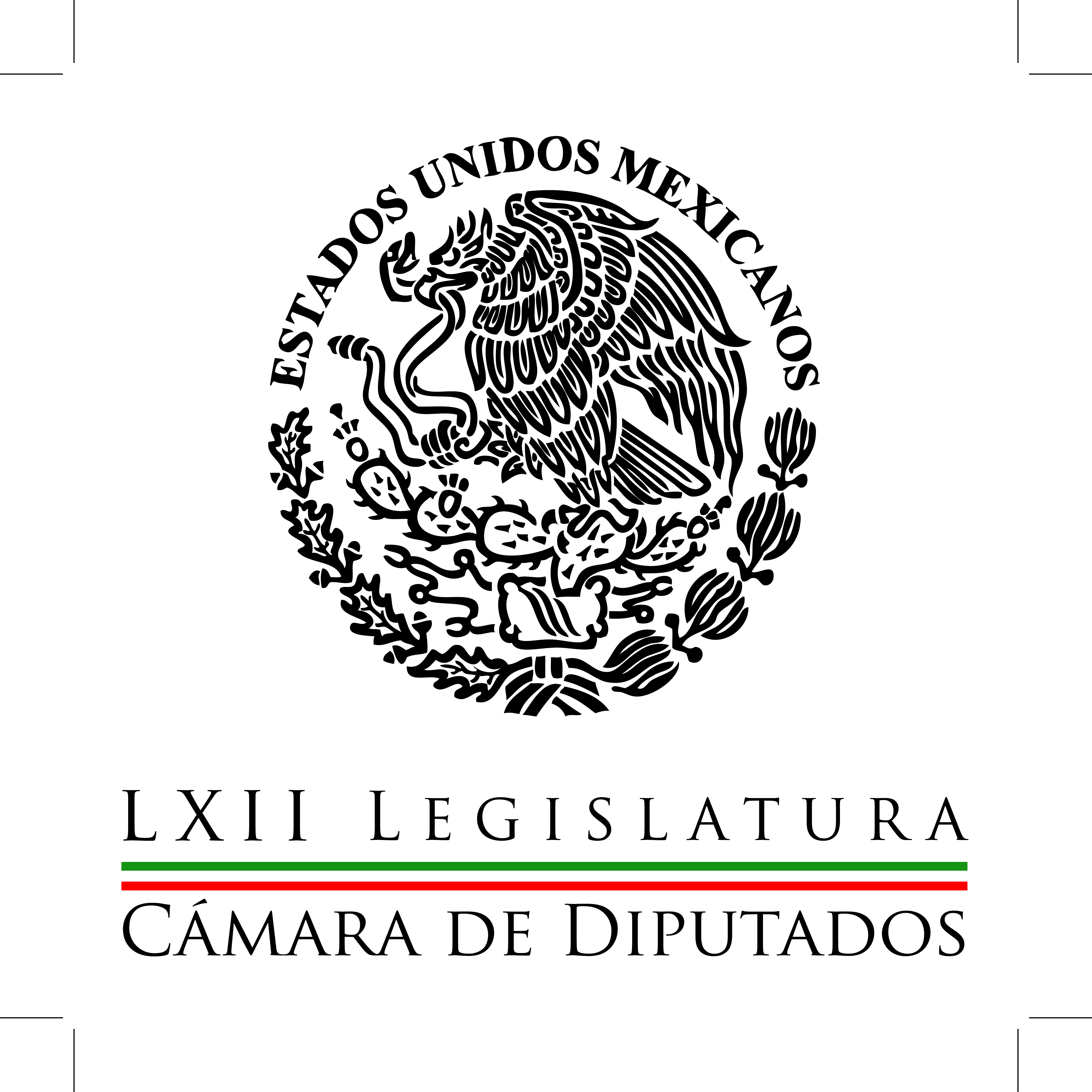 Carpeta InformativaPrimer CorteResumen: Manlio Fabio Beltrones: Aprobación de reformas en la Cámara de DiputadosFernando Belaunzarán: Ahora queda fortalecida la supervisión de la CNBVDiputados aprobaron la llamada Ley Ficrea Diputados aprobarán sin cambios reforma en materia de desaparición forzada: Alonso Raya Respaldan PRI y PVEM llamado a apretarse el cinturón; SHCP da incertidumbreResponde PAN al Episcopado: Decir la verdad no es hacer campañas suciasSergio Sarmiento: Ya hay nueva Ley de Ahorro y Crédito Popular Joaquín López-Dóriga: Aprobación de reforma a Ley general de Armas de Fuego 23 de abril del 2015TEMA(S): Trabajo Legislativo FECHA: 23/04/15HORA: 06:51NOTICIERO: En los Tiempos de la RadioEMISIÓN: Primer CorteESTACION: 103.3 FMGRUPO: Radio Fórmula0Manlio Fabio Beltrones: Aprobación de reformas en la Cámara de DiputadosOscar Mario Beteta, conductor: Vamos a escuchar con gusto en análisis que hace en este espacio el licenciado Manlio Fabio Beltrones. Manlio Fabio Beltrones, colaborador: Muy buenos días, Oscar Mario, muy buenos días a todos. Hoy me da mucho comentarles que en la Cámara de Diputados hemos continuado con nuestros trabajos para desahogar todos los temas pendientes de nuestra agenda. En el marco del acuerdo que hemos suscrito con otras fracciones parlamentarias esta semana aprobamos una modificación a la Constitución para poder darle justicia diferenciada a los adolescentes. También aprobamos el día de ayer la nueva Ley de Ahorro y Crédito Popular, la cual es producto de un trabajo conjunto de ambas Cámaras y es indispensable para corregir y prevenir irregularidades como las que afectaron a los ahorradores del conocido caso Ficrea. Esta nueva ley, que ahora revisarán los senadores, mejora la regulación de las Sociedades Financieras Populares y las Sociedades Cooperativas de Ahorro y Préstamo, ya que cumplen con las mejores prácticas nacionales e internacionales. Buscamos que haya más seguridad para las personas que depositan sus ahorros en esas instituciones, las cuales requieren una mayor vigilancia y supervisión de las autoridades para que se eviten los abusos o se detecten a tiempo los problemas de manejo o liquidez que puedan enfrentar. Se robustecen entonces las facultades de la Comisión Nacional Bancaria y de Valores de modo que ésta pueda intervenir con oportunidad cuando esté en riesgo el patrimonio de los ahorradores, cuestión que hasta ahora no ha sucedido. También se aumentan las penas a los accionistas y funcionarios de las sociedades financieras que incurran en delitos que vulneran la confianza depositada en ellos y por ello se modificó el Código Federal de Procedimientos Penales. La nueva ley crea además el Fondo de Ahorro Popular que administrará el seguro de depósitos para proteger a los ahorradores en caso de que una de estas sociedades financieras tenga problemas para hacer efectivos sus compromisos, como actualmente sucede con los ahorradores defraudados de Ficrea. Se protege así el patrimonio de las personas físicas y no a quienes de manera irresponsable comprometieron los recursos de algunas instituciones públicas en Ficrea en los casos que ya son del dominio público y dolorosos para muchas familias. En suma, el espíritu de esta nueva ley es claro, consolidar un sector de ahorro popular y eficiente y sólido, crear un fondo para asegurar los depósitos, y sobre todo fortalecer la regulación de estos intermediarios financieros a fin de que no vuelvan a ocurrir casos como el de Ficrea. Todo ello promueve un sistema financiero más sano, incluyente, capaz de generar ahorro, crédito y confianza para el crecimiento económico del país. Este es el sentido con el que hemos venido trabajando la Cámara de Diputados y así lo seguiremos haciendo, procurando siempre que las cosas buenas sucedan. Muchas gracias. Duración 2´52´´, ys/m.TEMA(S): Información General FECHA: 23/04/15HORA: 06:45NOTICIERO: México al DíaEMISIÓN: Primer CorteESTACION: Canal 22GRUPO: Tv Educativa0Fernando Belaunzarán: Ahora queda fortalecida la supervisión de la CNBVPatricia Betaza, conductora: Vamos a tratar de retomar la comunicación con el diputado Fernando Belaunzarán. Diputado, espero que ya no nos traicione el teléfono, nos hablaba usted de la importancia de esta Ley de Ahorro y Crédito Popular para evitar los fraudes como Ficrea. Fernando Belauzarán, diputado del PRD: Sí, sí, así es, decía que Ficrea y sus Sofipos pues se investigaban o se supervisaban así mismas en las federaciones, le llamaban una supervisión in situ, pero pues la verdad es que eso en sí mismo es un conflicto de interés, que se vigilen ellas mismas. Entonces con esto queda fortalecida la supervisión de la Comisión Nacional Bancaria y de Valores, que ya lo hacía, pero ahora lo hará de manera más clara, sin intermediación, y además será delito no darle información. Entonces lo que se busca efectivamente es evitar fraudes en todos lados, no sólo en las zonas urbanas, también en las zonas rurales donde los fraudes suceden digamos todos los días, y como son personas pues totalmente desprotegidas, no, no merecen una línea en los periódicos, etcétera, pasan prácticamente de noche. Entonces también es para cuidar los ahorros de la población rural. Es decir esto es una ley que pone en el centro al ahorrador, protejamos al ahorrador para evitar quebrantos como el de Ficrea, como el que se pueda dar en otro lugar, como el que se da en otros lados. Por supuesto hay cooperativas e instancias del sector social que trabajan muy bien, pero es correcto pues mejorar la regulación para evitar -insisto- fraudes a la gente más desprotegida. PB: Así es Fernando Belaunzarán, los abusivos saben dónde actuar y contra quienes actuar ¿no? Que en este caso es gente pues que hace todo un esfuerzo por tener un ahorro ¿no? FB: Sí, por supuesto. Insisto, la gente de escasos recursos, que además de que los fraudes que les hacen quedan en absoluta impunidad, pues ellos pierden todo ¿no?, exactamente pierden todo y quedan en una situación verdaderamente vulnerable. Entonces pensando en ellos, es correcto generar mayores garantías para que no sucedan quebrantos, insisto, no sólo como el de Ficrea, sino como el que se ha dado en distintas cajas de ahorro y más sectores en el país. Ahora, en mi opinión ya no hay pretextos, porque ahora la Comisión Nacional Bancaria y de Valores toma prácticamente el control, saldrán los reglamentos muy importantes para todo lo que es la vida del sector y esos reglamentos los tendrá que hacer la Comisión Nacional Bancaria y de Valores en consulta con el propio sector, es decir, no será una medida unilateral, tendrá que participar todo el sector. Pero pensamos que es un paso adelante el que se mejore pues toda la regulación, y le damos al menos justicia a los… al 80 por ciento de los ahorradores de Ficrea, incluso podríamos decir que eso recuperará el 100 por ciento, si le aumentamos un 10 por ciento más, es decir 90 por ciento recuperarían más del 50 por ciento de lo que invirtieron, y un 10 por ciento pues sí estaría en una situación un poco más complicada, aunque va a recuperar una parte con la monetización, con este crédito de Nacional Financiera a cuenta de la cartera y ahí recuperará una parte, y recuperará otra parte en la liquidación. Omar Cepeda (OC), conductor: Así es Fernando. Fernando, muy buenos, te saluda con mucho gusto Omar Cepeda. Ayer en el Pleno comentabas que éste no es un rescate al estilo Fobaproa, ¿cuáles son las diferencias respecto a estas leyes? FB: Sí, claro Omar, esto es muy importante. Lo que hace el gobierno, primero es, a los ahorradores de hasta por un millón de pesos les compra la deuda y sus derechos, es decir compra… le dice al ahorrador: “Yo te compro tu deuda y entonces ahora yo soy deudor de Ficrea y cobro”, y por lo tanto el gobierno recuperará su inversión, esta inversión en dos momentos: en la monetización, porque se formará como cualquier otro ahorrador, y también en la liquidación, es decir esto es recuperable. Y que el gobierno sea deudor de Ficrea pues es una garantía de que hará todo, el mayor esfuerzo para conseguir el mayor número de activos y recuperar el mayor número de recursos posibles para -insisto- recuperar lo máximo. Entonces -insisto- no es un rescate porque no absorbe el quebranto, sino que se convierte en un… sino simplemente compra la deuda para recuperar los recursos después, lo demás… PB: Fernando Belaunzarán una precisión muy breve, ¿por qué nada más el 80 por ciento de los ahorradores van a poder recuperar lo que tenían, y qué pasa con el otro 20 por ciento? FB: Sí, bueno el 80 por ciento recuperará el 100 por ciento ¿no? PB: ¡Ah! Correcto, correcto. FB: Había recuperado ya un 40 por ciento, primero con el seguro de ahorro de riesgo, que es de riesgo de 130 mil pesos, 25 mil UDIS, ahí ya había salido el 40 por ciento, otro 40 por ciento sale con esto de hasta un millón de pesos comprando la deuda, no como rescate sino como compra de deuda. Y el otro 20 por ciento yo lo dividiría en dos: un 10 por ciento más hasta llegar al 90 por ciento que recuperaría más de la mitad de lo que invirtieron de un… de manera inmediata; y el otro 10 por ciento pues la verdad es que ya no alcanzó y van a tener la ventaja de la monetización con el crédito de Nacional Financiera a cargo de cartera, de estos mil millones de pesos que van a prorratea, pero el mismo gobierno que compró la deuda también se va a formar ahí y luego en la liquidación. OC: Claro. Muy bien Fernando, pues te agradecemos mucho que hayas estado en “México al Día” y explicarnos esta nueva ley que protege justamente los ahorros populares. Que tengas un excelente día. FB: Gracias, es un placer. Un fuerte abrazo, buen día, Omar, Patricia un placer. OC: Gracias, hasta luego. Duración 6´13´´, ys/m.TEMA(S): Trabajo LegislativoFECHA: 23/04/2015HORA: 6:39NOTICIERO: Primero NoticiasEMISIÓN: Primer CorteESTACION: Canal 2GRUPO: Televisa 0Diputados aprobaron la llamada Ley Ficrea Carlos Loret de Mola, conductor: Primer Finanzas, Enrique Campos. Enrique Campos Suárez, colaborador: Carlos, vámonos con la información económica, y vámonos con esto, porque le han dado luz verde a la llamada Ley Ficrea. La Cámara de los Diputados aprobó la nueva legislación sobre el ahorro y el crédito popular, que entre otras cosas, eleva el pago a los ahorradores defraudados de la financiera, de 132 mil a un millón de pesos. Esta medida va a beneficiar al 80 por ciento de los timados, mediante un fondo que alcanza los mil 700 millones de pesos. Héctor Guerrero, reportero: La nueva Ley de Ahorro elimina a la Sociedades Financieras Comunitarias, Sofincos, así como sus federaciones, y permite su transformación a Sociedades Financieras Populares, Sofipos, además robustece las facultades de la Comisión Nacional Bancaria y de Valores para intervenir en las sociedades. Al dictamen de la Comisión de Hacienda se le hizo una adenda que contempla elevar de uno a dos millones de pesos el límite del monto de inversiones para personas físicas, y de cinco a 7.5 millones para personas morales, en estas sociedades financieras. El seguro de depósitos se mantuvo en las 25 mil UDIs. Se establecen penas de hasta 100 mil días de salario a las sociedades financieras populares que proporcionen información falsa sobre su situación financiera, y hasta 15 años de prisión a quien de forma indebida transfiera o disponga de los recursos de los clientes. Se presentaron dos mociones suspensivas de diputados del PRD para devolver el dictamen a comisiones, pero fueron rechazadas. La ley fue aprobada en lo general por 328 votos a favor, 35 en contra y 16 abstenciones, pero los diputados se dividieron en el tema del pago a los ahorradores defraudados de Ficrea. Insert de Juan Bueno Torio, diputado del PAN: "Nosotros en el Partido Acción Nacional no estamos de acuerdo en resolver el problema de los ahorradores de Ficrea, no porque estemos en contra de ellos, sino porque ya la ley hoy les otorga un seguro de 132 mil pesos para cada uno de los ahorradores, eso es lo que hoy otorga la ley, y se ha dicho aquí de que si es o no un rescate con recursos públicos o no, la realidad es que siempre este tipo de acciones terminan con rescates". El PRI aclaró. Insert de Elsa Araujo, diputada del PRI: "Más de cinco mil ahorradores recuperarán el 100 por ciento de su dinero, hasta la cantidad de un millón de pesos, a partir del mes de mayo, vía un fondo de apoyo mandatado por esta Cámara, el cual no representará costo alguno para el erario, que quede claro, no es un rescate, es un mecanismo técnicamente sólido para lograr este fin". El PRD también rechazó que se trate de un rescate financiero. Insert de Fernando Belaunzarán, diputado del PRD: "Tenemos que prevenir que ocurran nuevos fraudes y sobre todo a la gente más desprotegida". "Se ha dicho que esto es un Fobraproa, la verdad es que quien diga eso, no entendió, y a lo mejor no entiende que no entiende, como alguien que me estoy acordando, porque aquí no estamos hablando de bancos". Después de la aprobación en lo general, se hicieron 18 reservas para discutirse en lo particular, ninguna fue aceptada y el dictamen fue turnado al Senado para su análisis. 3’ 38”, Ma.m. TEMA(S): Trabajo LegislativoFECHA: 23/04/2015HORA: 06:11NOTICIERO: Noticias MVSEMISIÓN: Primer CorteESTACION: 102.5 FMGRUPO: MVS Comunicaciones0Diputados aprobarán sin cambios reforma en materia de desaparición forzada: Alonso Raya Angélica Melín, reportera: En la Cámara de Diputados, se anticipa que la semana entrante se habrá de procesar y votar el proyecto aprobado en comisiones del Senado de la República, en materia de desaparición forzada. El coordinador parlamentario del Partido de la Revolución Democrática (PRD), Miguel Alonso, indicó que en cumplimiento del acuerdo previamente establecido por los coordinadores parlamentarios en el Senado y San Lázaro, los diputados se habrán de allanar a lo que ha dispuesto la colegisladora, es decir, aprobarán este documento sin cambios. Insert de Miguel Alonso Raya: “Con eso cumplir con la recomendación de la ONU, de la Comisión Interamericana de Derechos Humanos, y segundo, dejar sentadas las bases para la Ley sobre Desaparición Forzada. “La idea sería (…) votarla tal y como viene, la aprobaron en el Senado. Obviamente pues hay que turnarla como debe ser, a la Comisión de Puntos Constitucionales, etcétera, y cubrir lo elemental del procedimiento acá, pero la idea es respaldar lo que ya los senadores aprobaron en esta materia”. Duración 1’25’’, nbsg/m. TEMA(S): Trabajo Legislativo FECHA: 23/04/15HORA: 00:00NOTICIERO: MVS NoticiasEMISIÓN: Primer CorteESTACION: OnlineGRUPO: MVS  0Respaldan PRI y PVEM llamado a apretarse el cinturón; SHCP da incertidumbreEn la Cámara de Diputados, el planteamiento hecho por la Secretaría de Hacienda y Crédito Público (SHCP) en cuanto a que la situación económica seguirá siendo complicada y los mexicanos tendrán que “apretarse el cinturón”, generó reacciones adversas entre los legisladores del Partido de la Revolución Democrática (PRD), y respaldo de las fracciones del Partido Revolucionario Institucional (PRI) y el Partido Verde Ecologista (PVEM).El líder del Sol Azteca, Miguel Alonso, señaló que el mensaje del secretario Luis Videgaray, lejos de dar certeza genera incertidumbre y representa una advertencia al ciudadano respecto a que las condiciones del país empeorarán. “Todo mundo, si algo espera de nosotros y de cualquier gobierno, de cualquier funcionario público, en estos momentos, es cómo le das herramientas para que tenga un mejor ingreso su bolsillo, para que tenga una mejor posibilidad de vida. Y lo cierto es que nosotros en estos momentos, y de acuerdo a las declaraciones del Secretario de Hacienda, lo que estamos enviando como mensaje es que lo que hay y lo que podemos ofrecer es incertidumbre y amarrarse todo mundo el cinturón”, recalcó.Alonso Raya enfatizó que la petición de restringir gastos y “apretarse el cinturón”, debería ir acompañada por un mayor esfuerzo en los tres poderes de la Unión. “Pues que eso empieza por la austeridad en el gobierno y en todos los niveles del mismo. De otra manera, pues no vamos a poder garantizar nada”, destacó.En contraparte, el vocero de la bancada del PRI y diputado con licencia, Héctor Gutiérrez, negó tajante que la política económica del Gobierno Federal sea de “recortes”. Se están tomando medidas prudentes, como la compra de más coberturas petroleras, dijo. “No es una política de recortes;  en primera instancia es una política de análisis de cómo está distribuido el gasto público, cómo hacemos más eficiente el ejercicio del gasto público, dejando a un lado aquello que sea irreductible, como fondos de pensiones, por  poner un ejemplo, que obviamente es un gasto irreductible. Creo que en este momento debemos seguir trabajando en la determinación de los irreductibles, para ver exactamente cuál es el margen de maniobra que se tiene para la base del presupuesto base cero”, refrendó Gutiérrez de la Garza.El vocero del tricolor aprovechó para señalar que las previsiones de Hacienda sobre los ajustes presupuestales para hacer frente a la caída en el precio y la producción del crudo no se contradicen con los planteamientos del director de Petróleos Mexicanos (PEMEX), Emilio Lozoya, quien aseveró que en 2016 la plataforma de producción petrolera se recuperará.A su vez, el coordinador del Partido Verde Ecologista (PVEM), Arturo Escobar, aseveró que el diagnóstico de Hacienda es contundente y solo se le está hablando a los mexicanos con la verdad.Recordó que al momento de aprobar las reformas estructurales como la energética, se aclaró que los resultados se presentarían a mediano y largo plazo, por lo que en 2016 y con mayor claridad a mediados del 2017, la situación económica podría mejorar. ys/m.TEMA(S): Trabajo Legislativo FECHA: 23/04/15HORA: 00:00NOTICIERO: MVS NoticiasEMISIÓN: Primer CorteESTACION: OnlineGRUPO: MVS0Responde PAN al Episcopado: Decir la verdad no es hacer campañas suciasEn la Cámara de Diputados, la bancada del Partido Acción Nacional (PAN), aclaró que ante el llamado de la Conferencia del Episcopado Mexicano, de acabar con las campañas de denostación rumbo al 7 de junio, ese partido se suma, pero a las campañas que digan “la verdad”.En defensa de los spots de su partido, donde se critica al Partido Revolucionario Institucional (PRI) e incluso al Presidente de la República utilizando frases coloquiales y hasta insultos velados, el coordinador Ricardo Anaya dijo que hablar de lo negativo del contrincante es válido, siempre y cuando se haga con la verdad, pues las campañas condenables son las que se sustentan en “anónimos” y calumnias. “Yo me sumo a que en las campañas con la verdad, es válido que se diga la verdad  de otro cuando eso implique algo negativo, siempre y cuando se esté hablando con la verdad, eso no es una campaña sucia. La campaña sucia por definición es anónima e implica calumnias  y falsedades”, enfatizó. “Aquí de lo que se trata es que en una democracia de libertades, los ciudadanos conozcan lo bueno y lo malo de los candidatos y puedan votar por los que  sean los y las mejores. Sí estamos en contra de la guerra sucia, entendida como aquella en donde se dicen mentiras de manera anónima. Pero si se hace un señalamiento con las pruebas en la mano de cosas que son ciertas, pues aunque incomode al candidato, los ciudadanos tienen derecho a saberlo”, dijo Anaya Cortés.Recalcó que como el resto de las fuerzas políticas, el albiazul se suma a los llamados a votar, porque el único beneficiario del abstencionismo es el PRI.Puntualizó que también se debe expresar un rechazo generalizado a los actos de violencia en las campañas, como los protagonizados el pasado fin de semana por panistas y perredistas, en las inmediaciones de la delegación Miguel Hidalgo. “Ha quedado claro que la violencia fue provocada por el PRD y nosotros haríamos un llamado  a que se eviten este tipo de actos de violencia. Que tengamos campañas civilizadas de propuestas y que gane quien tenga más votos”, refrendó.Por su parte, el coordinador del Partido de la Revolución Democrática (PRD), Miguel Alonso y el vocero y diputado con licencia de la bancada del Partido Revolucionario institucional (PRI), Héctor Gutiérrez, coincidieron en que los señalamientos del Episcopado son atendibles. “Pues que ése tipo de temas, hay que respaldarlos. Yo creo que ayuda a que, y todo mundo deberíamos cerrar filas en hacer, generar condiciones para que la gente salga a votar y a elevar el nivel del debate, de los discursos, para efecto de colocar más en el centro, no dejar de ser críticas, pero colocar en el centro las propuestas”, señaló Alonso Raya. ys/m.TEMA(S): Trabajo LegislativoFECHA: 23/04/2015HORA: 07:28NOTICIERO: En los Tiempos de la RadioEMISIÓN: Primer CorteESTACION: 103.3 FMGRUPO: Fórmula0Joaquín López-Dóriga: Aprobación de reforma a Ley general de Armas de Fuego Joaquín López-Dóriga, colaborador: Finalmente la Comisión de Defensa Nacional de la Cámara de Diputados, aprobó en lo general la minuta de reformas a la Ley General de Armas de Fuego y Explosivos que mandó el Senado de la República y que permitirá a agentes extranjeros portar armas en territorio nacional. Esta minuta procedente del Senado señala que en reciprocidad internacional, esta reforma busca fortalecer los procesos de colaboración migratoria y aduanera para que funcionarios de este ramo, aduanas y migración, que en Estados Unidos es uno solo, efectivos de la Secretaría de Seguridad Interna, debidamente acreditados ante el gobierno mexicano puedan participar en una prerrevisión migratoria y aduanal en aeropuertos de México. Esta ley permitirá que los viajeros desde aeropuertos de México a Estados Unidos puedan hacer una prerrevisión, tanto migratoria como aduanera aquí ante autoridades migratorias y aduaneras de Estados Unidos para poder facilitar la entrada a los aeropuertos de Estados Unidos. Yo todavía me sigo preguntando, ¿por qué si el personal de Migración y Aduanas de México no está armado en los aeropuertos de México, por qué sí el personal de Aduanas y Migración de Estados Unidos lo va a estar? Entiendo la bondad de la medida de facilitar el ingreso a Estados Unidos, no acabo de entender por qué tengan que estar armados en los recintos que tendrán en el Aeropuerto de la Ciudad de México y en otros del país. Duración 1’38’’, nbsg/m. TEMA(S): Trabajo LegislativoFECHA: 23/04/2015HORA:7:14NOTICIERO: Formato 21EMISIÓN: Primer CorteESTACION: 790 AMGRUPO: Radio Centro 0Sergio Sarmiento: Ya hay nueva Ley de Ahorro y Crédito Popular Sergio Sarmiento, colaborador: La Cámara de Diputados aprobó ayer una nueva Ley de Ahorro y Crédito Popular, se le ha llamado la ley Ficrea porque es una consecuencia de la quiebra de Ficrea, una Sociedad Financiera Popular. El propósito de la legislación es, por una parte, rescatar con un monto de mil 700 millones de pesos de recursos gubernamentales a los ahorradores de Ficrea que hayan depositado hasta un millón de pesos en la institución, a pesar de que el seguro solamente cubre un monto de 132 mil pesos. Por otra parte, busca establecer nuevas reglas para los ahorradores y sociedades financieras populares como el limitar los montos que el público, las empresas pueden colocar en el futuro en estas sociedades. Sin embargo, es absurdo cambiar las leyes a posteriori para beneficiar a algunos, el problema de las sociedades financieras populares y de las uniones de crédito es que dan servicio de banca y crédito, pero no se ajustan a la legislación general. Hay que tener una sola ley para todos los bancos y una sola supervisión que nos permita impedir que siga habiendo créditos como hemos visto en las uniones de crédito y en las Sofipos como Ficrea. Yo soy Sergio Sarmiento y lo invitó a reflexionar. 1’ 18”, Ma.m. INFORMACIÓN GENERAL TEMA(S): Trabajo LegislativoFECHA: 23/04/2015HORA: 6:28NOTICIERO: En los Tiempos de la RadioEMISIÓN: Primer CorteESTACION: 103.3 FMGRUPO: Fórmula0Joaquín López-Dóriga: SHCP confirmó reporte sobre coberturas petroleras para 2016 Joaquín López-Dóriga, colaborador: La Secretaría de Hacienda confirmó aquí el reporte que se dio durante los trabajos de la Asamblea Conjunta de Primavera del Banco Mundial y del Fondo Monetario Internacional en Washington en el sentido de que el gobierno mexicano va a contratar coberturas petroleras para el año que viene. Es cierto que el valor será menor al que se logró este año de 79 dólares por barril, entendiendo y teniendo claro que los valores que pueda cubrir en el mercado para el 2016 serán significativamente inferiores a los logrados el año pasado para éste. Hacienda estima que los bajos precios del petróleo continuarán en el corto y mediano plazos. Es una caída que no se ve que pueda revertirse en el corto plazo, dice Hacienda, y señala que en los últimos dos meses el precio de la mezcla mexicana del petróleo de exportación se ha estabilizado en un tramo que va del 45 a 50 dólares por barril. TEMA(S): Trabajo LegislativoFECHA: 23/04/2015HORA: 6:39NOTICIERO: En los Tiempos de la RadioEMISIÓN: Primer CorteESTACION: 103.3 FMGRUPO: Fórmula0Beatriz Pagés: Campaña de Marcelo Ebrard Beatriz Páges, colaboradora: Marcelo Ebrard escogió el arranque de campaña del partido Movimiento Ciudadano, por el que es candidato plurinominal, para dejar en claro y sin duda alguna que su principal enemigo político es Miguel Angel Mancera. Ebrard dijo que si hubiera revocación de mandato, Mancera tendría que dejar el cargo antes de fin de año, porque se siente como si no hubiera jefe de Gobierno. Lo acusó de ser un regente, más que el titular del ejecutivo local, por estar sometido al Gobierno de la República. ¡Ah, qué Marcelo! La soberbia es y ha sido siempre su principal lastre; más que de pasividad, Ebrard está acusando a Mancera de cobarde, tal vez por no meterlo a la cárcel. Ebrard, de acuerdo al informe que emitió hace unos días el presidente de la Comisión Investigadora de la Línea 12 del Metro en la Asamblea Legislativa, es el principal responsable político del fraude contra la Línea 12 del Metro, así que Mancera tiene la oportunidad de darle gusto a su antecesor, hacerse visible o hacerse sentir, y ordenar que Ebrard se convierta en el Rodrigo Razo mexicano. Rodrigo Razo, como se recordará, exdirector del FMI, fue detenido hace dos días en España por fraude y lavado de dinero. Ebrard llama "regente" a Mancera por trabajar con el Gobierno Federal, ¡faltaba más! Esa es la obligación de cualquier político sensato, de un político, no de un tirano que sólo gobernó en las sombras para su grupo y no para el ciudadano. TEMA(S): Información GeneralFECHA: 23/04/2015HORA: 06:08NOTICIERO: Noticias MVSEMISIÓN: Primer CorteESTACION: 102.5 FMGRUPO: MVS Comunicaciones0Defraudados por Ficrea exigen claridad y transparencia Citlalli Sáenz, reportera: Ahorradores defraudados por Ficrea reconocen que el pago de hasta un millón de pesos a los ahorradores aliviaría la situación de muchos de los afectados, pero seguirán peleando por recibir el 100 por ciento de sus ahorros. Javier Paz Zarza, uno de los representantes de los defraudados, explicó que hay suficientes recursos para resarcir el daño a todos los ahorradores, pero hay complicidad y corrupción tanto de la Comisión Nacional Bancaria y de Valores como de la Condusef, que no han dado el apoyo real a los afectados. Insert de Javier Paz Zarza, representante de defraudados por Ficrea: "Porque Ficrea fue aprobada, fiscalizad, supervisada, auditada por la Comisión Nacional Bancaria, si no lo hizo bien ¿por qué están los servidores públicos todavía en los puestos?, ¿qué complicidades están cubriendo con esto? Para los ahorradores de Ficrea no se vale borrón y cuenta nueva, exigimos que haya claridad y transparencia. "Hoy está aprobando la Cámara de Diputados la ley contra la corrupción y está tapando esto, están avalando el silencio y que los sinvergüenzas estén libre. ¿Cuántas personas hay detenidas? Los peces gordos, porque han detenido a puras sardinas" Reportera: Por ello a las afueras de la Condusef, cientos de ahorradores solicitaron que el organismo que encabeza Mario di Costanzo diga por qué no ha defendido a los afectados por Ficrea, ya que su interés ha sido salir en defensa de la Comisión Nacional Bancaria y de Valores y de Jaime González Aguadé. Dijo que si el Congreso trabaja en leyes anticorrupción, deben investigar este caso a fondo. Duración 1’34’’, nbsg/m. TEMA(S): Trabajo LegislativoFECHA: 23/04/2015HORA:NOTICIERO: Grupofórmula.comEMISIÓN: Primer CorteESTACION: onlineGRUPO: Fórmula0PVEM con más opiniones negativas en medios: UNAM. Durante la primera semana de las campañas, el PVEM generó más opiniones negativas en medios de comunicación.Lo anterior, fue arrojado mediante un estudio de la Facultad de Ciencias Políticas de la UNAM.Asimismo, la encuesta da cuenta que al PVEM le siguió el PAN y el PRI en cuanto a opiniones negativas se refiere. Ma.m. Carpeta InformativaSegundo CorteResumen: Diputados avalan crear Día Nacional de la OratoriaJuan Bueno Torio: Fondo para apoyar a defraudados por Ficrea Mario Alberto Dávila: reformas en materia de salud Diputados de AN son electoreros.- LozanoSe lanza el presidente del Congreso de Guerrero contra el gobernadorJavier Acuña: IFAI ordena a Pemex informar sobre recursos a sindicato México preparado para enfrentar salida de capitales: Carstens23 de abril de 2015TEMA(S): Trabajo Legislativo FECHA: 23/04/15HORA: 13:02NOTICIERO: El UniversalEMISIÓN: Segundo Corte  ESTACION: onlineGRUPO: El Universal 0Diputados avalan crear Día Nacional de la OratoriaCon la presencia del Presidente Ejecutivo y del Consejo de Administración de EL UNIVERSAL, Licenciado Juan Francisco Ealy Ortiz, el pleno de la Cámara de Diputados avaló -con 376 votos a favor, ocho abstenciones y cero en contra- el decreto para instaurar el primer viernes de marzo de cada año como el Día Nacional de la Oratoria. Esta minuta fue la primera en debatirse en el orden del día de la sesión de este jueves, y el presidente de la Comisión de Gobernación, Abel Salgado (PRI) se encargó de fundamentar el dictamen ante el pleno. La iniciativa declara el primer viernes de marzo de cada año como el Día Nacional de la Oratoria, propuesta ciudadana presentada por el Presidente Ejecutivo y del Consejo de Administración de EL UNIVERSAL, Licenciado Juan Francisco Ealy Ortiz. En el dictamen de la minuta precisa que el fomento de la oratoria beneficiará a la juventud, por lo que un día dedicado al arte de la palabra deberá promover concursos, jornadas, exposiciones, talleres y actividades de formación para las próximas generaciones que brillen por las cualidades de los grandes oradores de todos los tiempos. Menciona que son pocas las personas con la habilidad de hablar con efectividad y firmeza a fin de transmitir sus pensamientos e impresiones, sin la manifestación del temor cuando se está frente a un público numeroso y variado. El martes 14 de abril, al ser aprobado el dictamen en el Senado, la legisladora Cristina Díaz (PRI) señaló que la iniciativa llevará a mucha gente a reflexionar sobre temas de la agenda nacional, así como a la construcción de una cultura que lleve al diálogo, la paz y al orden. /gh/mTEMA(S): Trabajo LegislativoFECHA: 23/04/2015HORA: 08:15NOTICIERO: Noticias MVSEMISIÓN: Segundo CorteESTACION: 102.5 FMGRUPO: MVS Comunicaciones0Juan Bueno Torio: Fondo para apoyar a defraudados por Ficrea Carlos Reyes (CR), conductor: Ayer la Cámara de Diputados aprobó las reformas que permitirán a los defraudados de Ficrea recuperar sus ahorros mediante un nuevo fondo que constituirá el Gobierno Federal, lo cual ha sido señalado como un rescate financiero y lo han comparado con el caso del Fobaproa. Hay varios diputados que se han manifestado en contra y que han criticado este fondo, porque dicen que en estos momentos, de una situación económica totalmente adversa, que se lleve a cabo otra especie de Fobaproa no es nada positivo para la economía de nuestro país. Y para abordar este tema hemos llamado, y agradezco nos haya tomado esta comunicación, a Juan Bueno Torio, diputado federal del PAN y quien ha estado involucrado en este tema. Diputado, ¿cómo está? Buenos días. Juan Bueno Torio (JBT), diputado del PAN: Carlos, buenos días, con el gusto de saludarte. A tus órdenes. CR: Gracias. Diputado, ¿estamos ante un nuevo Fobaproa con este fondo para apoyar a los ahorradores de Ficrea? JBT: No, de ninguna manera puede compararse este rescate de Ficrea con el Fobaproa; a pesos de hoy el rescate será de poco más de mil 700 millones de pesos y el Fobaproa en el 97 fue de 850 mil millones de pesos, o sea que no hay ningún punto de comparación en ese sentido. Sin embargo, este rescate obedece a malos manejos de la financiera, por un lado; a falta de supervisión de las autoridades, por otro lado, y también a un problema que tiene un vicio de origen, la financiera estuvo pagando alrededor desde el 10 y el 12 por ciento de intereses a sus ahorradores, cuando el resto del sistema financiero está pagando entre el 2 y el 3 por ciento. Entonces en el mismo esquema de pagos del financiamiento estuvo su descapitalización, además del abuso y el fraude que los directivos de la financiera hicieron en el manejo de todo este esquema y la falta de supervisión de la propia autoridad, como dije en un principio. CR: En este caso, ¿este rescate o esta medida es la única opción viable para solucionar este problema, diputado? JBT: Es lo que se planteó ayer en la Cámara de Diputados. No, no es la única opción, ya los ahorradores de Ficrea tienen un seguro que la ley les concede que es de 132 mil pesos por ahorrador, ahí está prácticamente el 40 por ciento de los ahorradores de Ficrea. Hay otras instituciones que tienen 110 millones de pesos, instituciones que tiene 70 millones, personas físicas con 48 millones de inversión, es decir, hay personas y hay ahorradores -entre comillas- “de caja popular” o de un sistema financiero de ahorro y crédito popular, eso es lo que representa Ficrea, que depositaron cien millones de pesos, entonces está totalmente fuera de la regla. Desde luego que en el rescate que está planteado, a esas personas nada más les van a dar hasta un millón de pesos, que es lo que finalmente se aprobó ayer en la Cámara de Diputados. CR: Diputado, a lo mejor en el caso de hacer un comparativo con el Fobaproa, como nos lo mencionó, si hablamos de cantidades obviamente hay un mundo de distancia, pero en cuanto a la estrategia, ¿es similar? Al final de cuentas es un fondo que está constituido por recursos públicos para apoyar ahorradores que fueron afectados por una empresa privada que operó de manera irregular. JBT: Así es, por eso nosotros en el PAN, es lo que señalamos el día de ayer en el debate, nosotros no estamos en contra de los ahorradores de Ficrea, estamos en contra de que surjan cajas o sistemas de crédito y ahorro como éste en todo el país, los dueños o los operadores las hacen y las hacen quebrar, se llevan el dinero para otro lado y entonces el gobierno viene y paga a los ahorradores y es un cuento de nunca acabar. Ya ha habido varias de ésas y la realidad es que no podemos seguir dándole aliento a este tipo de malas prácticas, porque entonces a dónde vamos a llegar. Por eso es que se creó la ley y la ley que creamos precisamente va a evitar todo ese tipo de problemas, como sucedió en el 97 cuando el Fobaproa, se generó un nuevo sistema financiero en el país y se rescató todo el sistema de pagos, ahí se rescataron todos los ahorradores del país, un nuevo sistema de pagos y un nuevo sistema financiero que funcionó, y lo vimos cómo funcionó bien en el 2008, 2009, cuando el resto de los sistemas financieros del mundo tronaron, el de México no tronó porque gracias a esa legislación que se hizo en 97-98 para todo el sistema bancario en México funcionó bien. Ahora pues se está haciendo lo mismo ahorita. Como bien dicen, "después del niño ahogado, se tapa el pozo"... CR: Claro. JBT: ... pero "más vale tarde que nunca", también dice un dicho y es una nueva regulación donde se le finca responsabilidades penales y sanciones claras a funcionarios y a empresarios que delincan en este sentido. Se establecen mejores mecanismos para la supervisión. Se garantiza mejor el ahorro de las personas del sector popular que depositan su recurso en esas instituciones, es decir, se mejora todo el andamiaje institucional y legal de supervisión y de seguimiento y de control y eso es lo que vale fundamentalmente de la reforma que aprobamos el día de ayer. CR: Como dice el diputado "después del niño ahogado, se tapa el pozo," pero ¿qué pasa, por ejemplo, cómo quedó la Comisión Nacional Bancaria y de Valores como órgano regulador? Quedó muy mal parado con esta situación de Ficrea, ¿no? ¿Habrá alguna medida adicional que se tome, precisamente, hacia la propia comisión? JBT: Bueno, nosotros desde la tribuna exigimos responsabilidad para los funcionarios que fueron omisos en la supervisión de esta financiera, tanto de la Comisión Nacional Bancaria como de Hacienda. Ya la autoridad tendrá que ver hasta dónde está la responsabilidad y de qué tipo de funcionarios para que actúen en consecuencia. CR: También se ha notado un tanto limitada la participación de la Condusef, sinceramente, yo pensé que la Condusef se ponía muy de lado de los usuarios de servicios financieros, creo que en este caso específico de Ficrea pues también ha quedado a deber un poco, ¿no? JBT: Pues sí porque, bueno, la Condusef lo que tiene que hacer es conciliar entre el ahorrador y la financiera, pero la financiera quebró; el dueño y el operador se fue; el administrador ya está en la cárcel; me parece que un notario que sirvió para hacer este tipo de operaciones fraudulentas también está en la cárcel y hay algunas personas ya en la cárcel derivado de Ficrea. Porque también hay que decirlo, la Comisión Nacional Bancaria y de Valores cuando empezó a ver que había ya resultados malos en la financiera, pues actuaron y, de hecho, ante la actuación de la comisión es que se pararon las operaciones y surgió el problema y salió a flote el problema. Sin embargo, hubo quien no se dio cuenta a tiempo de este problema, tanto ahí en la comisión como en la propia Secretaría de Hacienda y entonces ahí pues en una reunión con el subsecretario de Hacienda, nos dijo que evidentemente van a investigar a fondo y van a fincar responsabilidades ahí a quien fue omiso en sus funciones para prevenir este problema. CR: Oiga diputado, estamos platicando con el diputado Juan Bueno Torio. Diputado, ¿este fondo que se va a crear es independiente de los recursos que se puedan obtener por parte de la venta de los activos de Ficrea o ya se conjunta todo en este fondo? JBT: Bueno, lo que se ha planteado a través del fondo es que Nacional Financiera con mil millones de pesos compra con descuento una cartera de tres mil 200, es decir, lo que ahorita tiene Ficrea en su panza por cobrarle a sus deudores, vale tres mil 200 millones de pesos. Nacional Financiera lo rescata y lo compra en mil millones y luego, la financiera, nos dicen que tiene 350 millones de pesos líquidos, en efectivo, más alrededor de 160 millones de pesos en otros activos, muebles que pueden realizar de inmediato, eso es de inmediato. Con eso, más o menos, se juntan mil 600 millones de pesos que van a utilizar para liquidar a prácticamente 78 por ciento de los ahorradores que tienen hasta un millón de pesos ahí en la financiera. Posteriormente, a los que se les debe más, pues tendrán que esperarse a que se cobre todo y una vez cobrado todo y se recuperen todos los activos, porque también nos han dicho que ya tienen ubicados activos de estas personas, de los que defraudaron, en otros países, en Europa, en Estados Unidos, cuentas de banco, que también tienen identificadas y que están en el proceso de recoger y traerlos a México para que posteriormente se pueda repartir esos recursos, ¿no?, entre los siguientes defraudados. CR: ¿Sería bueno para efectos económicos el hecho de detener a los principales accionistas de Ficrea? JBT: Pues para efectos económicos no, porque para efectos económicos pues ya generaron un quebranto y un fraude y la autoridad hará lo mejor posible para recuperar la mayoría de los dineros y resarcir el daño a los ahorradores. De hecho, a los ahorradores pequeños, pues todos tienen garantizado su recurso y hasta un millón de pesos, también lo van a tener garantizado después de comprobar, pues el origen lícito de sus recursos, de comprobar que verdaderamente son los dueños del dinero, etcétera, ¿no? Pero ése es el proceso que les va a exigir el fondo. La parte económica, pues quedará resuelta en ese mecanismo, meter a la cárcel a los responsables de quienes defraudaron, pues ésa es la parte legal, es la parte jurídica, que tiene como origen de su acción la Secretaría de Hacienda y la Comisión Nacional Bancaria. CR: Por último, diputado, ¿desde el Poder Legislativo qué se puede hacer o qué están haciendo, más bien, para que esto en algunas cajas que están, que son más pequeñas y que son inclusive regionales, o las mismas sociedades, pues no corra lo mismo, inclusive que sus tasas, pues se encuentren dentro del rango de mercado y no se disparen, fue en el caso de Ficrea? ¿Hay alguna medida que estén tomando en regiones del país, donde hay cajas que solamente operan en esos puntos? JBT: Sí, ya la tomamos, la ley que se aprobó ayer es, precisamente, para meter bajo control de la Secretaría de Hacienda y de la propia Comisión Nacional Bancaria y de Valores a todas las cajas de ahorro, a todos los sistemas de ahorro y crédito que hay en el país, ahora sí ya, de todos los tamaños. Inclusive se le dan facultades y se le establece al IPAB para que empiece a establecer los mecanismos, en donde el IPAB pueda cobrar el seguro por esos depósitos, pero también pagar en su caso cualquier quebranto de cualquier institución financiera, lo hace para el sistema financiero en general. Entonces, pues ya ha creado ya un andamiaje institucional, legal, muy amplio, para evitar que todo esto suceda. Y hoy la autoridad, a partir de esta aprobación, que dé el Senado seguramente la próxima semana y sea ley, ley publicada ya, pues tendrá que empezar a llamar y a supervisar a todas esas cajas que hay en el país y que hoy están cobrando, están recibiendo recursos de ahorradores, están pagando intereses elevados y en muchos casos, ya no están pagando intereses, y tampoco están devolviendo el dinero a los ahorradores. Esa es nuestra preocupación, y nuestro planteamiento; porque establecemos o hicimos un sistema solamente para los de Ficrea y cuando hay, por ejemplo, en Oaxaca, una compañera nuestra decía: "Hay 55 mil ahorradores defraudados por más de 75 cajas de ahorro que hay en la sierra de Oaxaca", en donde están los más pobres de los pobres y que ponen un poquito de su ahorro ahí y que ya se los volaron, ¿no?, ya se los quitaron. Entonces, pues sí es un poco injusto poner en cierta medida recursos públicos, como en este caso, que al final de cuentas va a suceder, que se le va a tener que poner recursos públicos, para rescatar a un grupo de ahorradores, que nosotros lamentamos que los hayan defraudado y no estamos en contra de ellos, pero no se está haciendo lo mismo para esos otros. Por ejemplo, 55 mil de Oaxaca y otros tantos en Veracruz, y en Chiapas, y en Guerrero, y en Michoacán; y en muchos lados donde hay cajas de ahorro popular, que toman el dinero de las personas con menos recursos, con menos capacidades financieras y se los quitan. CR: Sí. JBT: Y ahí, pues la autoridad tampoco está actuando, por eso es nuestro reclamo y por eso es nuestro planteamiento en torno al que queda del día de ayer. CR: Pues ahí está el tema, diputado Juan Bueno Torio, diputado federal del Partido Acción Nacional, gracias por atender esta llamada, por abordar este importante tema, estaremos dando seguimiento, gracias y muy buenos días. JBT: Con mucho gusto Carlos, a tus órdenes, un gusto estar en tu programa, hasta luego. CR: Gracias Juan Bueno Torio, diputado federal del Partido Acción Nacional. A final de cuentas se crea este fondo con recursos públicos, es decir, entre todos pagaremos éstas, o parte de las irregularidades cometidas por el caso Ficrea, como nos dice Juan Bueno Torio, obviamente si hablamos de proporción, pues estamos muy alejados de lo que ocurrió en el caso del Fobaproa. Sin embargo, pues algo en el estricto sentido, pues parecido, porque a final de cuentas, una sociedad privada comete irregularidades, los dueños, los accionistas principales, están viajando, se les han encontrado propiedades, yates, edificios en varias partes del mundo; no se les ha localizado. Y bueno, pues para solucionar el problema, lo que se hace es crear un fondo con recursos públicos, lo pagamos entre todos y entonces intentar sacar este problema. Sin embargo, como nos lo mencionaba el propio diputado Juan Bueno Torio, pues qué pasa con allá, las cajas regionales donde las personas tienen pocos recursos y el poco que tienen los van a ahorrar en esas cajas, esas cajas defraudan y se van. Esto que comentaba Juan Bueno Torio, lo dijo la diputada panista, Eufrosina Cruz, quien cuestionó el por qué no se rescataba a los defraudados de los estados más pobres. Y ahí fue donde dio este dato, en el sentido de que tan sólo en Oaxaca, hay 55 mil defraudadores de 75 cajas declaradas en quiebra, 75 cajas en un solo Estado que fueron declaradas en quiebra. ¿Dónde están esos recursos?, pues no se sabe, y bueno de alguna forma siempre han sido ignorados. Un tema del cual estaremos dando seguimiento, está ya por aprobarse esta nueva ley, seguramente saldrá la próxima semana allá en el Senado de la República y de ello estaremos platicando más adelante. Duración 16’07’’, nbsg/m. TEMA(S): Trabajo LegislativoFECHA: 23/04/2015HORA: 07:37NOTICIERO: Milenio NoticiasEMISIÓN: Segundo CorteESTACION: Canal 120GRUPO: Milenio0Humberto Alonso: Aprobación de Ley Ficrea Magda González (MG), conductora: La llamada "ley Ficrea" fue aprobada en San Lázaro y fue enviada ya al Senado de la República para su ratificación, para su discusión y su ratificación. Precisamente para hablarnos sobre esto tenemos en la línea al presidente de la Comisión de Hacienda en San Lázaro, en la Cámara de Diputados, el diputado Humberto Alonso, muy buenos días diputado. Humberto Alonso (HA), presidente de la Comisión de Hacienda de la Cámara de Diputados: Muy buenos días Magda, te saludo a ti y a tu auditorio. MG: Muchas gracias; bueno, se plantea con este fortalecimiento precisamente para regular este tipo de sociedades de crédito y de ahorro. HA: Así es, yo creo que es una gran ley, se creó una nueva ley que es la Ley de Ahorro y Crédito Popular, se modificó la ley para regular las actividades de las sociedades cooperativas de ahorro y préstamo, se modificó la ley de la Comisión Nacional Bancaria y de Valores, y el Código Federal de Procedimientos Penales. ¿Qué hacía o cómo estaba la situación antes de aprobar la ley y cómo va a estar después de aprobar esta ley? Las Sofipos, las Sofincos y en general todas las sociedades financieras populares en principio tenían un esquema de autorregulación, es decir, la Comisión Nacional Bancaria y de Valores no tenía las facultades para pedir cierta información y para regularla de manera directa, había unas llamadas federaciones, que eran instituciones creadas por las propias Sofipos, con personal de ellos mismos, con partes relacionadas, con intereses muy particulares, que definitivamente no estaban cumpliendo su función. Después de la aprobación de esta ley la Comisión Nacional Bancaria y de Valores va a ser la que va a supervisar directamente a las Sofipos y le va a dar garantía a todos los ahorradores y a todos los usuarios del sistema financiero popular que realmente se van a cumplir con las disposiciones legales. El seguro de ahorradores, para el caso de que alguna de estas instituciones cayera en problemas, también era manejado por ellos mismos y también había conflicto de intereses; hoy en día hicimos un transitorio para que el IPAB estuviera preparado en un par de años para poder llevar el seguro de ahorradores de todas las instituciones financieras del país. El sistema de control administrativo de las sofipos era muy endeble, no había ningún lineamiento específico de cómo tenían que llevar su administración, vamos, las básicas no tenían ni siquiera contabilidad, ni expedientes de sus clientes; entonces hoy en día van a tener que tener ordenada su contabilidad, ordenado su sistema administrativo, aquellas que tienen un tamaño más o menos considerable tendrán que tener gobierno corporativo, y tendrán que ceñirse a los reglamentos de la Comisión Nacional Bancaria y de Valores, obviamente debido a su tamaño y al número de las operaciones que tengan. MG: ¿Entonces, digamos, estas nuevas herramientas o las herramientas fortalecidas, y efectivamente la puntualidad de la Comisión, van a dar la oportunidad también para poder llegar a tiempo, sobre todo, a la auditoría cuando se detecta la posibilidad de que esté habiendo un fraude en este tipo de organizaciones? Lo hemos visto, por ejemplo, como usted lo menciona, en el caso Ficrea, que a pesar de que fueron precisamente las autoridades responsables de esto las que dieron cuenta en un inicio, pues no es suficientemente a tiempo el proceso como para que, como sucede hasta este momento, el dueño, el empresario esté prófugo, y no se pueda todavía contar con la requisición de todo lo que sustrajo. HA: Sí, definitivamente va a haber alertas tempranas, lo que pasó en el caso Ficrea, y en muchos otros casos anteriores por las cajas populares y todos los fraudes que hemos conocido en todos los estados de la República, es que la Comisión Nacional Bancaria no tenía facultades ni siquiera para pedir cierta información, entonces estos se aprovechaban. Las sociedades de inversión populares, las sociedades financieras populares, siempre defendieron la tesis de que ellos eran un órgano distinto, con una vocación para financiamiento popular, y que la Comisión Nacional Bancaria y de Valores, y en general el sistema financiero mexicano, no les entendía cómo operaban ellos, y que se tenían que autorregular; entonces nos hemos dado cuenta de que la autorregulación lo único que hacía era fomentar las posibilidades de fraude, ¿no? MG: O solaparse entre ellos, inclusive. HA: Exactamente, había partes relacionadas, inclusive en el caso Ficrea que la propia Federación que las autorregulaba fue defraudada, porque fue un ahorrador en el caso de Ficrea, entonces ahí nos damos cuenta donde realmente la regulación era demasiado laxa; hoy en día no va a ser una regulación tipo banco, pero sí va a haber una regulación escalonada, es decir, si es una sociedad chica va tener una regulación pequeña, su contabilidad ordenada, y obviamente expedientes de sus clientes, y a medida que vayan creciendo se les va a empezar a exigir gobierno corporativo y otro tipo de obligaciones, hasta que una Sofipo o una sociedad de este tipo, tenga el tamaño de un banco, y entonces le va a convenir migrar a banco en lugar de quedarse como una sociedad financiera popular. No desaparece el financiamiento rural, por ahí había algunas manifestaciones que decían "es que va a desaparecer el financiamiento rural", eso es totalmente falso, todas las cajas comunitarias, las Sofincos, las Sofipos van a permanecer, lo único que van a hacer es estar reguladas. MG: Muy bien, entonces ningún tipo de estas instituciones, de estas empresas va a desaparecer, ninguno. HA: No, no desaparecen, en el caso de las Sofincos, que son las sociedades financieras comunitarias, que son las que se crean expresamente para el sector rural, digamos, queda exactamente igual el lineamiento de la Sofipo y la Sofinco, o sea, los mismos estatutos, los mismos lineamientos. Lo que van a hacer es migrar a Sofipo, pero van a poder estar en el sector rural o en donde quieran, entonces no desaparece el servicio, se establece el sistema financiero popular, creo que de aquí en adelante con estas nuevas reglas van a tener la posibilidad, las asociaciones, las cajas populares, las Sofipos, las Sofincos, de consolidar un sistema financiero popular fuerte, y sobre todo los ahorradores y los usuarios crediticios de estas instituciones van a tener la certeza de que no va a desaparecer el dinero, y que realmente van a tener la posibilidad y la tranquilidad de poder ahorra en una institución sólida. MG: Ha habido un tema también bastante polémico, precisamente en el rescate de los fondos de estos ahorradores, que en un momento dado fueron defraudados y por lo tanto pierden efectivamente este dinero y la posibilidad de rescatarlo, entonces, pues la ciudadanía opina, y algunos organismos, algunas organizaciones que no viene siendo justo que con recursos públicos se haya solventado, en el caso Ficrea, la posibilidad de regresar el dinero los propios ahorradores, y en ese sentido, en esta ley se está creando un fondo para el seguro de los ahorradores, ¿quién va a invertir en este fondo, de qué manera de financia? HA: Te voy a explicar un poquito los antecedentes de esta resolución. El poder legislativo, en la comisión permanente, nos ordena a la Cámara de Diputados y a la Cámara de Senadores hacer un grupo bicameral de trabajo para atender el caso Ficrea, o sea, se crea un grupo de trabajo expresamente para atender el caso de Ficrea, ¿por qué? Porque ya había habido muchos casos anteriores, entonces, había habido casos en cajas populares, los casos de Oaxaca, de Veracruz, Chiapas, en fin, muchísimos casos con un montón de defraudados, entonces, se toma el caso Ficrea como ejemplo para analizar cuál es la situación y para darle una solución. Desde el punto de vista técnico, en la comisión bicameral, en este grupo de trabajo en el cual yo participé también, pues se genera con dos objetivos el trabajo: uno, resolver el problema de Ficrea y dos, resolver el sistema y ordenar el sistema financiero popular. El esquema que se diseña precisamente para apoyar a los ahorradores es, nos damos cuenta que el seguro de ahorradores, pues realmente no le va a alcanzar, ni siquiera para cubrir a los propios ahorradores de Ficrea, y empezamos a diseñar un esquema que no le costara al estado mexicano, por lo menos que no le costara a futuro, a lo mejor en este momento va a tener que meter un recurso, pero a final de cuentas ese recurso es recuperable. ¿Cómo funciona este esquema? Bueno, a través de Bansefi se hace un fondo de mil 600 millones de pesos para que aquellos ahorradores que tiene de un peso hasta un millón de pesos puedan cobrar hasta el 100 por ciento de lo que ahorraron o de lo que invirtieron; obviamente el seguro son 130 y tantos mil pesos, eso no lo pagaría el estado, eso lo pagaría lo del seguro... MG: El propio seguro, sí. HA: ...y esa sería la primera etapa, o sea, el ahorrador recibe su millón de pesos, tiene que cederle el derecho de cobranza al Gobierno Federal, y el Gobierno Federal se convierte en un gran acreedor, ¿por qué? Porque se entiende que es mucho más fácil que el Gobierno Federal, siendo un gran acreedor, tenga mucho más posibilidades de actuar en la cobranza, que un ahorrador en Oaxaca, que ahorró cinco mil pesos, y que definitivamente es muy difícil utilizar la inteligencia financiera del SAT y la PGR, en fin, las instituciones para poder ejecutar y cobrar este tipo de bienes. MG: Sí y es por eso que se crea esta posibilidad. HA: El segundo punto es que, aquellos que no entren con el fondo de apoyo, entran al proceso de monetización, ¿esto qué significa? Que en Nacional Financiera compra la cartera de Ficrea, la cartera de Ficrea es valuada en tres mil 200 millones, Nafin compra la cartera en mil millones de pesos, y todos aquellos que no entraron en el proceso del fondo de apoyo, pues van a recibir una parte proporcional de estos mil millones de inmediato, y en el entendido de que Nafin es una banca de desarrollo, si estos tres mil millones se cobran en total, pues arriba de los mil millones que ya puso Nafin, repartiría el resto entre todos los ahorradores... MG: Bueno, finalmente, Humberto, perdón que te interrumpa, tenemos ya muy poco tiempo. Entonces, este fondo va a funcionar con recursos, el nuevo fondo, o como queda la ley, va a funcionar con recursos que no son públicos. HA: Sí son públicos en un principio, pero a fin de cuentas se recuperan, por ejemplo... MG: Son cobrables, sí. HA: Sí, el fondo de apoyo, que es el que va a poner Bansefi, pone el dinero, los ahorradores cobran y obviamente el Gobierno se queda con los derechos de cobro, y se forma en el proceso de monetización, o sea, en tres meses el Gobierno Federal recupera 400 millones de pesos de los mil 600 (inaudible). Y el tercer paso es el concurso mercantil, en el cual el Gobierno también está formado y está formado en primer lugar porque tiene el 40 por ciento de la cartera, entonces, ahí recuperaría el resto. Entonces, la polémica, ¿dónde se genera? En los grupos parlamentario, inclusive mi grupo parlamentario no estuvo de acuerdo con este fondo de apoyo, por qué nada más Ficrea y no los demás. MG: Correcto, sí, hay muchos más defraudados, ahorradores defraudados. HA: Claro, entonces, hay posiciones encontradas, claro, fue el caso Ficrea porque para eso se creó la comisión. MG: Bueno, entonces, esto efectivamente es un parte aguas dentro de la historia de la defraudación en nuestro país y finalmente se va a poder resolver de esta manera. Diputado, lo despido porque pues se nos acaba el tiempo, pero le agradezco mucho nos haya dado la oportunidad de saber los detalles de esta ley y estaremos al pendiente por supuesto de su discusión y ratificación en el Senado de la República. HA: ¿Fui suficientemente claro, Magda? MG: Con gusto, claro que sí, recibimos toda esta información, y efectivamente despeja las dudas para el auditorio que nos escucha. Diputado, Humberto Alonso Moreno, gracias. Duración 6’28’’, nbsg/m. TEMA(S): Trabajo LegislativoFECHA: 23/04/2015HORA: 10:50NOTICIERO: Formato 21EMISIÓN: Primer CorteESTACION: 790 AMGRUPO: Radio Centro 0Mario Alberto Dávila: reformas en materia de salud Guadalupe Juárez Hernández (GJH), conductora: Le agradezco al diputado Mario Alberto Dávila, presidente de la Comisión de Salud de la Cámara baja, que platique con nosotros. Preocupados por esto que se ha mencionado por parte de la Comisión, que se han aprobado reformas a la Ley General de Salud para incluir dentro de una lista de sustancias con efectos psicotrópicos a una planta que se llama Salvia divinorum, ya que carece de control para su venta. Mario Alberto Dávila, presidente de la Comisión de Salud de la Cámara de Diputados: Es una planta que se localiza en la sierra de Oaxaca, es similar a las mentas, pero su característica principal es que produce efectos psicotrópicos, es decir, altera la mente, altera los sentidos, altera la realidad de las personas que lo consumen. La forma de consumirla es a través de masticar las hojas de esta planta o las hojas secas ponerlas en un recipiente y fumarlas. GJH: ¿Como la marihuana? MAD: Como la marihuana. Esto está sucediendo en muchas partes del mundo y México es uno de los productores. En otras partes del mundo ya se ha regulado esto, como Suecia, Dinamarca, Alemania, Chile, donde está prohibido el uso y abuso de esta planta. GJH: ¿Cuál es la diferencia? Porque vamos al súper o al mercado y ahí encontramos salvia y se utiliza para cocinar. MAD: Pero este es otro tipo, se le llama también planta de los dioses o planta reina. Su uso es recreativo, no tiene nada que ver con la otra salvia que tú comentas, la salvia medicinal que se usa para muchas cosas, para cólicos... GJH: Es distinto. MAD: Es totalmente distinto. El principio de esta planta se llama salvinorina A, ya ha sido estudiada con todos los efectos de alteración psicológica que produce y que en uno de esos "pasones", como coloquialmente se dice, la gente puede quedar en una nube o en un avionazo, como se dice. Si es una dosis alta la que llegara a consumir la persona, puede tener el problema de quedarse en la nube, produce todos estos efectos. Por eso es que en la Ley General de Salud la hemos incluido en el artículo 245, donde está toda una tabla de sustancias que pueden producir efectos de este tipo y que afectan a los ciudadanos, afecta la salud de las personas y por eso la hemos incluido aquí. GJH: Si yo traigo marihuana para mi consumo personal, ¿qué ocurre a diferencia de si traigo salvia divinorum para mi consumo personal? MAD: Ahorita la portabilidad de la marihuana que tú puedas traer, siendo consumidor, es únicamente de cinco gramos. Como la salvia divinorum todavía no está regulada, a menos que ya se establezca a través de esta ley en la Cámara de Senadores y en el periódico oficial, sí será un delito que tú traigas salvia divinorum una vez que ya haya sido legislada en el Diario Oficial. GJH: ¿Por ahora no es delito? MAD: Todavía no, ahorita estamos en el proceso legislativo, ya dimos el primer paso aquí, pero es importante legislarla, regularla para que no crezca este uso y que pueda provocar daños, esto es lo que estamos previniendo. GJH: ¿Es una planta salvaje o hay que cultivarla? MAD: Es una planta silvestre, que crece en las zonas montañosas de Oaxaca, pero si alguien se dedicara a cultivarla, claro que le va a dar resultado con el clima adecuado, los cuidados adecuados y pudieran ser fácilmente producida. GJH: Muchas gracias por platicar con nosotros de esto que es tan importante y que están revisando ustedes en la Cámara. MAD: Gracias Guadalupe, un saludo para ti y todo el auditorio, a tus órdenes, buen día. GJH: Muchas gracias, buenos días, Mario Alberto Dávila Delgado, presidente de la Comisión de Salud de la Cámara de Diputados. 4’ 55”, Ma.m. INFORMACIÓN GENERALTEMA(S): Información GeneralFECHA: 23/04/2015HORA: 07:34NOTICIERO: Noticias MVSEMISIÓN: Segundo CorteESTACION: 102.5 FMGRUPO: MVS Comunicaciones0Juan Manuel Portal: Alcances del Sistema Nacional Anticorrupción Carlos Reyes (CR), conductor: Hemos dado seguimiento en este espacio informativo sobre el caso de la Ley de Transparencia aprobada en la Cámara de Diputados, también el martes cuando se aprobó el Sistema Nacional Anticorrupción allá en el Senado de la República y hemos dicho que si bien esto significa un avance, de alguna forma se puede hacer perfectible en la discusión de las reformas secundarias y también que no será un beneficio en el corto plazo, porque a veces, en algún tipo de discurso un tanto triunfalista, se piensa o se da a entender que al aprobarse un Sistema Nacional Anticorrupción, para mañana vamos ya a tener resultados. Esto no va a ser así y, de hecho, así lo ha confirmado el propio titular de la Auditoría Superior de la Federación, Juan Manuel Portal, quien ha dicho que más o menos en unos dos años se podrían observar las bondades de este Sistema Nacional Anticorrupción. Y precisamente para abordar detalles sobre este tema, tenemos en la línea telefónica a Juan Manuel Portal, auditor superior de la Federación, a quien agradezco que nos haya tomado esta comunicación. Juan Manuel, ¿cómo estás? Muy buenos días. Juan Manuel Portal (JMP), auditor superior de la Federación: Muy bien, buenos días, Carlos. Muchas gracias por la entrevista y un saludo para ti y para tu auditorio. CR: Básicamente me gustaría saber tu opinión sobre este tema, sobre el caso de los plazos que podemos tener como ciudadanos, porque además este Sistema Nacional Anticorrupción es algo que hemos estado esperando desde hace mucho tiempo, ojalá que se implemente, ojalá que sea en beneficio de la población, de los mexicanos, pero ¿cuándo veríamos ya los beneficios de su implementación? JMP: Tú lo acabas de comentar, inclusive podemos tener como ejemplo el comentario de la entrevista anterior respecto a los tiempos que se llevó la Ley de Transparencia, donde inclusive, después de aprobadas las reformas constitucionales hubo un lapso largo para la aprobación de la ley específica, la ley secundaria, la que precisa exactamente cómo aplicar la reforma constitucional; y posteriormente tenemos otro pequeño lapso para su publicación. Entonces, éste es un aspecto que igualmente va a ocurrir con lo que corresponde a la reforma constitucional para el Sistema Nacional Anticorrupción. Ahora, ¿por qué he dicho yo que al menos se llevará un par de años el que empiece a operar en el efecto de las reformas constitucionales? En primer lugar, está aprobada hace un par de días y aquí tiene que pasar a los estados para su revisión por los congresos locales, en donde no tengo una estimación de cuánto tiempo puede ser, pero recordemos que estamos en una etapa electoral y que después vendrán los nuevos congresos; ojalá se pudieran aprobar localmente en los plazos en que se tienen para cada uno de los estados previstos para que aprueben sus propios congresos locales. Aprobada por los congresos, por lo menos la mayoría de ellos, es decir, 17 estados de la República, esa aprobación vendría nuevamente a la Federación y aquí se procedería a que se haga la aprobación-publicación en Diario Oficial. Aprobadas estas reformas, las reformas contendrán en específico lo que corresponde en sus artículos transitorios a los plazos que se deberán de establecer o señalar para que se desarrollen, se creen o se modifiquen las leyes específicas o leyes secundarias y en eso el plazo que se establece es de 180 días. Por eso es que yo hablo que por lo menos son un par de años, dos años por lo menos, para que empiecen a operar terminadas todas las leyes. Ahora, yo sí, y me da mucho gusto que lo señales, hacer una mención de que esto no opera de un día para otro, tendremos que esperar prácticamente estos dos años para que empiecen a operar las leyes, empiece a tener base jurídica lo que es la modificación para que funcione el sistema. Ahora bien, una vez puestas en operación, pero lo importante es que no vayamos a crear falsas expectativas, que se cree una impresión de que esto ya va a empezar a operar, yo creo que causaría una frustración, una desilusión, yo diría que hasta un enojo, se fomentaría el (inaudible) que tiene toda la ciudadanía sobre lo que se espera de esto. Ha sido un proceso muy largo, más de dos años y medio, y esperemos que en estos próximos años tengamos un sistema como está diseñado, muy robusto, creo yo que será muy eficiente y, si bien tiene ciertas situaciones y ciertos aspectos que podrían complementarlo, ninguna de éstas demerita la efectividad de lo que es el diseño de este sistema. CR: Oye Juan Manuel, y de esto que mencionas, lo que algunos han cuestionado y que hubiesen deseado que hubiera aparecido en este sistema es el caso del fuero, no nada más el caso del Presidente sino también para los legisladores. ¿Tú cómo lo ves? ¿Faltó esto? JMP: Mira, yo creo que debe de trabajarse, debe de pasarse al debate, debe discutirse, deben oírse propuestas, debe de verse con todo cuidado el efecto que puede tener y las ventajas que se espera de ello. Yo te digo una cosa, las propuestas que vienen desde hace más de dos años para la creación primero de una Comisión Nacional Anticorrupción, después tribunales y cosas que estuvieron manejando y propuestas concretas, cuatro que hubo por parte de los partidos, hubo la del PRI, la del PAN y dos del PRD. Esas propuestas, en ninguna de ellas se incorporó, desde el principio ni antes del debate definitivo en Cámara de Diputados, lo del fuero, esto es de última hora. CR: Sí. JMP: Ahora, yo no es que esté en contra de ello. Yo creo que el sistema -como tú también lo mencionaste hace rato- es perfectible. Entonces, hay tiempo para que no detengamos este Sistema Nacional Anticorrupción y sigamos trabajando en irlo perfeccionando. Yo creo que es importante, pero hay que amenizarlo. CR: También se criticó por parte de algunos analistas, inclusive por algunos legisladores el hecho de que se haya dejado fuera al Poder Judicial de este Sistema Nacional Anticorrupción. ¿Es así? JMP: Sí, yo creo que es un aspecto muy muy importante. Sabemos de muchos casos en donde se ha hecho una muy buena investigación, se ha determinado la sanción. Llega finalmente para su aplicación, desafortunadamente los casos se caen. Jueces que resuelven en contra de la resolución o en contra de los elementos que se tienen y finalmente queda trunca la aplicación de la justicia. Creo que es muy importante que se profundice igualmente en el Poder Judicial. Yo lo mencioné desde hace meses, que es una de las grandes faltantes, de las grandes ausencias en lo que es la reforma, pero insisto, hay más temas que yo podría mencionar como la oportunidad en la presentación de la Cuenta Pública. No pasa nada si no se incorpora ahorita, en este momento. Tenemos muchos elementos para avanzar y yo creo que se podrán dar mejores resultados en esta nueva estructura en lo que sería el combate a la corrupción. CR: Por último, tomando en cuenta que estos son temas legislativos, a veces, con conceptos legales pues complicados para la mayor parte de la sociedad, ¿qué debe saber la población? ¿Qué debemos saber los mexicanos de este sistema nacional anticorrupción? ¿Qué debemos estar atentos? ¿Qué debemos estar siguiendo? ¿Qué debemos de saber para entender este sistema y los beneficios que podemos tener del mismo? JMP: Yo creo que lo primero es importante, como lo mencionas, saber qué podemos esperar, qué es el Sistema Nacional Anticorrupción y sí diría, primero que tiene tres conceptos, tres bases o enfoques que serían la prevención de la corrupción. La segunda parte es la investigación o auditoría de los aspectos de las actividades, de las situaciones que sean denunciables o derivadas de estas revisiones, se deberá pasar al tercer aspecto que es el sistema de sanciones. Esta es la parte conceptual, pero en este sistema que conforma y trata de atacar estos tres aspectos están la función pública, la Secretaría de Función Pública estaría prácticamente ocupada de la prevención y la investigación igualmente, auditoría. La Auditoría Superior de la Federación pero como externo, no interno, tiene la función pública en el Ejecutivo federal, la Auditoría Superior de la Federación como un auditor externo, igualmente vería parte de la prevención en la oportunidad que tiene ahora para hacer su trabajo, pero principalmente la investigación. Prepararían ambas instituciones, la secretaría y la Auditoría Superior, los expedientes o los casos que se turnarían a un órgano independiente, tercero en el aspecto del sistema, que es el Tribunal de Sanciones Administrativas, éste sería quien aplique las sanciones de aquellos casos que se consideren graves; los menores los verían directamente las contralorías internas. Y el último aspecto es lo que corresponde no a la sanción administrativa, sino a las sanciones penales. Esto correspondería ya a la fiscalía especial para delitos de corrupción. CR: Así es. JMP: Esto es lo primero que hay que entender y después cómo funciona, qué beneficios tenemos. Por parte de la Secretaría de la Función Pública, fortalecimiento de los sistemas de control interno en capacitación, profesionalización de los auditores o contralores internos. El que se tenga una prevención que con base en los riesgos que se tienen previstos y si no, los riesgos que deberán ser investigados e identificados para con base en ello hacer las acciones para evitar que ocurran las situaciones que se consideren de riesgo. En el caso de la Auditoría Superior se tienen varios avances y creo que es en donde se obtienen los mayores. En primer lugar es que tenemos la eliminación de los principios constitucionales de posterioridad y anualidad, para no entrar en ese detalle, decirlo fácilmente, ahora se le permitirá a la Auditoría Superior iniciar las auditorías con mayor oportunidad, entregar informes anticipadamente a cómo estaba previsto hasta la fecha, así como tener una participación antes, durante y obviamente después como ha sido siempre; y, adicionalmente, tenemos una mayor amplitud en la cobertura. Esto es que la Auditoría Superior podrá revisar las participaciones fiscales que se entregan a los estados y los ingresos que correspondan igualmente, en su caso, para los municipios y adicionalmente, como un aspecto importante también, revisión de la deuda pública federal, estatal y municipal, en aquellos casos que prevenga la ley conforme a lo que establezca la Ley secundaria en su oportunidad. CR: Bien, pues ahí están temas importantes, sin duda. Gracias, Juan Manuel Portal, auditor superior de la Federación, por atender esta llamada, por platicar sobre estos importantes temas y estaremos platicando más adelante, que tengas un muy buen día y gracias. JMP: Igualmente, muchísimas gracias. CR: Gracias a Juan Manuel Portal, auditor superior de la Federación. Duración 11’25’’, nbsg/m. TEMA(S): Trabajo Legislativo FECHA: 23/04/15HORA: 09:57NOTICIERO: EnfoqueEMISIÓN: Segundo CorteESTACION: 100.1 FMGRUPO: Radio Mil 0Ricardo Raphael y María Amparo Casar: Aprobación del Sistema Nacional Anticorrupción Leonardo Curzio (LC), conductor: Algún apunte rápido sobre lo que pasó en el Senado, el Sistema Nacional Anticorrupción. Ricardo. Ricardo Raphael (RR), colaborador: Mira, yo tengo un cierto malestar con el senador Vega y con algunos de los senadores del PAN, ellos conocían muy bien la iniciativa que se discutió desde la ciudadanía con respecto al Sistema Anticorrupción. Esa iniciativa debieron ellos haberle seguido la pista cuando entró a la Cámara de Diputados, y no de pronto ahora decir: "No estaba yo enterado, no me gustó, así es que estoy contra ella". Hay un asunto ahí de irresponsabilidad de senadores puntualmente que me deja muy incómodo, quizá ellos la hubieran mejorado si hubieran perseguido mejor el ejercicio. Ahora, hay mucho que tendrá que resolverse en la ley reglamentaria, espero que el señor Vega Casillas, por ejemplo, se ponga las pilas y ahora sí, en lugar de quejarse, se ponga a trabajar. Estaba tan ocupado en la reforma energética que descuidó la materia que era la suya, porque según yo sé él había sido secretario de la Función Pública. LC: Lo sabes y lo sabes bien. María Amparo, ¿algún apunte sobre esto? María Amparo Casar (MAC), colaboradora: Mira, me parece, como lo han dicho muchos, perfectible, pero es un buen inicio. Sí me impresionaron las declaraciones, porque tiene toda la razón Portal, vamos a empezar a ver, si acaso, los resultados entre dos y medio y tres años de esto. No pensemos, como cuando la alternancia, ¿no?, el 1° de diciembre del 2000 iba a cambiar este país, no, nos quedamos con los mismos vicios. LC: Es el pensamiento mágico. MAC: El pensamiento mágico. LC: "Mañana se va a arreglar todo". MAC: Y esas cosas como las del fuero, pues claro que deben de salir adelante, pero no tendrían que ser necesariamente de la anticorrupción. LC: Pues digan lo que digan los doctores Casar y Raphael, mañana se va a arreglar todo porque es viernes y un viernes luminoso. No saben qué gusto me da tenerlos. Duración 1´50´´, ys/m.TEMA(S): Trabajo LegislativoFECHA: 23/04/15HORA: 8:07NOTICIERO: Reforma EMISIÓN: Segundo Corte  ESTACION: onlineGRUPO: C.I.C.S.A.0Diputados de AN son electoreros.- LozanoEl senador del PAN Javier Lozano acusó a sus correligionarios de la Cámara de Diputados de actuar como unos electoreros, por haber votado contra la llamada "ley Ficrea".El legislador denunció que los diputados panistas mostraron desinterés en el tema desde que se analizó en la Comisión Bicameral creada para el caso, ya que ni siquiera acudieron a las reuniones de trabajo."Me parece una posición más electorera que realista. Es lamentable la posición de los diputados del PAN, es una posición electorera y sus razones tendrán para actuar así, entre otras cosas, por la ausencia en la mayoría de las reuniones de uno de sus representantes", dijo."Es lamentable, porque el PAN apoyó el Fobaproa, que sí fue un rescate bancario, y no apoya esto que es un crédito puente. Entiendo que como ya se van y tienen aspiraciones políticas, pues a lo mejor esa posición les rinde en campaña".El Senado recibirá este jueves, de manera formal, la minuta enviada por la Cámara de Diputados que expide la Ley de Ahorro y Crédito Popular.De acuerdo con la minuta, también se reforman, adicionan y derogan diversas disposiciones de la Ley para Regular las Actividades de las Sociedades Cooperativas de Ahorro y Préstamo, del Código Federal de Procedimientos Penales y de la Ley de la Comisión Nacional Bancaria y de Valores. /gh/mTEMA(S): Información General FECHA: 23/04/15HORA: 00:00NOTICIERO: MVS NoticiasEMISIÓN: Segundo CorteESTACION: OnlineGRUPO: MVS0Piden PAN en el Senado la renuncia de Virgilio Andrade por no cumplir investigación sobre la Casa BlancaSenadores del PAN realizaron un exhorto al presidente Enrique Peña Nieto para que solicite la renuncia del titular de la Secretaría de la Función Pública, Virgilio Andrade, por no cumplir con la investigación que le fue instruida sobre la adquisición de la llamada Casa Blanca por parte de la primera dama del país, Angélica Rivera.A través de un punto de acuerdo, los senadores panistas recordaron que, ante los múltiples cuestionamientos que se generaron por posibles conflictos de interés, el propio Jefe del Ejecutivo ordeno una investigación sobre las operaciones inmobiliarias de su esposa, así como del secretario de Hacienda, con la empresa Grupo Higa.Sin embargo, a cinco meses de que fueron revelados los posibles conflictos de interés, los legisladores del PAN destacaron que se continúa sin tener respuestas creíbles, firmes y contundentes de parte de la autoridad investigadora y ni siquiera existe fecha específica para dar a conocer los resultados.El punto de acuerdo, publicado en la Gaceta Parlamentaria de este jueves, se encuentra signado por los senadores Marcela Torres Peimbert, Francisco Búrquez, Ernesto Ruffo y Víctor Hermosillo, entre otros. ys/m.TEMA(S): Información General FECHA: 23/04/15HORA: 9:32NOTICIERO: ExcélsiorEMISIÓN: Segundo Corte  ESTACION: Online GRUPO: InventMX.Se lanza el presidente del Congreso de Guerrero contra el gobernadorBernardo Ortega, presidente del Congreso de Guerrero, se lanzó contra el gobernador interino Rogelio Ortega Martínez y lo acusó de contaminar el proceso para ratificarlo en el cargo o nombrar a otro mandatario sustituto, ahora que el gobernador con licencia Ángel Aguirre presente una nueva solicitud de licencia al cargo, además de enrarecer el clima electoral.Explicó que mientras en su estado el gobernador interino declara que se va, viaja a la Ciudad de México para cabildear su ratificación.Aceptó que al Congreso de Guerrero lo tienen molesto las indecisiones de Ortega Martínez, porque “todo indica que él sí quiere seguir en el cargo”.Acusó que el mandatario le ha “echado encima” al Congreso a organizaciones sociales y empresariales como la Coparmex.Dijo que el mandatario presume logros, cuando en realidad las riendas de las negociaciones con las organizaciones las ha llevado el gobierno federal.“El gobierno (federal) ha apaciguado el movimiento social que hay en Guerrero”, aclaró.Bernardo Ortega no descartó que el sustituto pueda ser otra persona que no sea el actual interino Rogelio Ortega.“Necesitamos 31 votos, las dos terceras partes” del Congreso, explicó el legislador perredista.Agregó que “después del doctor Rogelio (Ortega) cualquiera pudiera ser buena opción” para encabezar las riendas del Poder Ejecutivo estatal.‘Necesitamos un gobernador que sepa de política, que se conduzca con responsabilidad”, dijo.Denunció que un ingrediente más que tiene agraviado al Congreso es que operadores del mandatario han deslizado la versión de que “los diputados pedimos dinero al gobernador, 5 millones de pesos”, a cambio de ratificarlo en el cargo. “Lo ha trascendido el gobierno del estado. Es falso de toda falsedad”, dijo.“Me han hecho memes diciendo que yo estoy pidiendo dinero y presionando al gobierno… Son hasta cobardes” porque no revelan sus nombres, sostuvo. /gh/mTEMA(S): Trabajo LegislativoFECHA: 23/04/2015HORA: 6:52NOTICIERO: Formato 21EMISIÓN: Primer CorteESTACION: 790 AMGRUPO: Radio Centro0La CIRT se ha visto afectada por los estrictos lineamientos del INE Carlos González, conductor: La CIRT se ha visto afectada por los estrictos lineamientos del INE sobre la transmisión de información referente justamente a las elecciones. Víctor Gamboa Arzola, reportero: La Cámara de la Industria de Radio y Televisión aseguró que sus agremiados registran hasta la fecha un cumplimiento superior al 99 por ciento en la transmisión de 22 millones de spots y denunció que pese a este gran esfuerzo, una serie de decisiones y criterios adoptados por las autoridades electorales atentan contra los principios de legalidad, certeza y libertad de expresión. En un comunicado, la CIRT advirtió que el modelo de comunicación electoral requiere ser repensado en beneficio de audiencias, candidatos y el propio proceso electoral, por lo que hizo un llamado respetuoso al Instituto Nacional Electoral y a Tribunal Electoral del Poder Judicial de la Federación a que mientras ello ocurre, se dé certeza a comunicadores y concesionarios de las estaciones de radio y televisión. La cámara denunció que comunicadores, deportistas, actrices y actores se han visto obligados a renunciar a sus apariciones en estaciones de radiodifusión para poder participar en el proceso electoral, pues su sola presencia en un medio electrónico -según la autoridad electoral- es motivo de sanción al medio y a la persona. La CIRT señaló que esto transgrede los derechos de los trabajadores de la industria que aparecen a cuadro en televisión o cuya voz es escuchada en radio, pues se les exige renunciar a su fuente de trabajo si aspiran a competir por un cargo de elección popular, tal es el caso de la actriz Carmen Salinas, el actor Alejandro Camacho y el futbolista Cuauhtémoc Blanco. Además, la industria de la radio y la televisión apuntó que la cobertura noticiosa de las campañas y de cualquier evento trascendente en materia político-electoral provoca persecución a los medios y sus comunicadores, y denunció que la incertidumbre y contradicción en los criterios adoptados por las autoridades inhiben el ejercicio libre de la profesión periodística, la libertad de expresión y dañan el derecho de las audiencias a recibir información. La cámara sostuvo que se está llegando al extremo de que los comunicadores de la radio y la televisión tienen que probar continuamente su inocencia y buen actuar en materia electoral, mientras que los partidos políticos acusan sin fundamento, por lo que son varios los periodistas e incluso grupos radiofónicos que han decidido no entrevistar a candidatos ni cubrir el proceso electoral. En congruencia con obligaciones legales, diversos concesionarios optaron por transmitir un mensaje o cortinilla previo a la difusión de los promocionales ordenados por el INE para garantizar el derecho de las audiencias a distinguir entre publicidad, programas y material electoral. Sin embargo, el INE ha ordenado la suspensión de este mensaje a pesar de que el Tribunal Electoral recientemente resolvió que dichos mensajes orientadores no constituyen infracción alguna en materia electoral. TEMA(S): Trabajo LegislativoFECHA: 23/04/2015HORA: 10:15NOTICIERO: Imagen InformativaEMISIÓN: Primer CorteESTACION: 90.5 FMGRUPO: Imagen 0José Carlos Ramírez Marín: El pago de las multas impuestas por el INE En entrevista vía telefónica José Carlos Ramírez Marín, representante del PRI ante el INE señaló que el problema que tienen con el acuerdo del INE sobre el pago inmediato de las multas no es acerca del monto, sino el tema es el aplicar criterios sin un sustento legal suficientemente sólido ya que dijo la institución pone en peligro todas las decisiones que toma y es un espacio que es aprovechado por quienes luego reclaman que hubo trampa. Por lo que dijo que a ellos les parece que apegarse a la ley estrictamente garantiza al instituto un mejor proceso electoral y en este caso de las multas se tienen que agotar todos los recursos sobre la sanción y eso concluye en un proceso judicial que hace ilógico que se cobre cuando se acaba de imponer. Añadió que eso crea una serie de problemas administrativos importantes que es el destino del dinero mientras se decide pasarse o no a la instancia prevista por la ley que es el Conacyt. Comentó que el INE no se apega a la ley porque ésta establece que las sanciones se ejecutarán cuando el proceso judicial haya concluido, por lo que el criterio de que se pague de inmediato es sólo del INE y en su opinión es una equivocada interpretación de la ley. Indicó que esta será la elección más compleja que se vivirá, no porque la ley esté mal hecha, sino porque hay varias disposiciones nuevas entrando en vigor y aplicándose en una elección al mismo tiempo. TEMA(S): Trabajo LegislativoFECHA: 23/04/2015HORA: 7:21NOTICIERO: Noticias MVS EMISIÓN: Primer CorteESTACION: 102.5 FMGRUPO: MVS 0Javier Acuña: IFAI ordena a Pemex informar sobre recursos a sindicato Carlos Reyes (CR), conductor: Por una información que se dio a conocer por parte del Instituto Federal de Acceso a la Información, pues señaló que Petróleos Mexicanos ha incurrido en una práctica, digamos, inadecuada. Es decir, lo que está haciendo Petróleos Mexicanos es avisar a su sindicato, este sindicato que encabeza Carlos Romero Deschamps, que como sabemos tiene un poder inmenso todavía en Petróleos Mexicanos, bueno, Pemex le avisa a este sindicato sobre las solicitudes de información en las que se le involucra, con lo que de esta forma se propicia que el propio sindicato tramite amparos y retarde la entrega de la información, esto fue lo que dijo ayer el Instituto Federal de Acceso a la Información. Y uno de los que hicieron estos señalamientos fue, precisamente, el comisionado del IFAI, Francisco Javier Acuña, a quien tenemos en la línea telefónica y le agradezco nos haya tomado esta comunicación. Comisionado, ¿cómo está? Muy buenos días. Francisco Javier Acuña (FJA), comisionado del IFAI: Muchas gracias a ti, Carlos, por esta oportunidad de, efectivamente, complementar esta información que proporcionas. En efecto, nosotros, y fue mi propuesta como ponente, resolver un caso, el caso concreto que fue el que se da porque Pemex Gas y Petroquímica Básica, la paraestatal, fue requerida por un solicitante de la información de todo recurso que durante los 20 años, parten de 1994 al 2014, le hubiese transferido al sindicato petrolero, pero respecto de la sección Tabasco. Como quiera la diferencia que haces es correcto porque es práctica común. CR: Claro. FJA: ¿Qué ocurrió? Esta solicitud de acceso a la información se prorrogó, porque la Ley Federal de Transparencia así lo permite por el doble de tiempo para responder y cuando el solicitante recibió la respuesta se topó con que la empresa, la paraestatal Pemex le dice: "Mira, no te puedo proporcionar la información, porque el sindicato se amparó y como se ha amparó la orden del juez cuando dictó una suspensión provisional, el juez de amparo, pues dice todo deténganse hasta, como estaban las cosas, hasta que se resuelva por el juez". Entonces aquí lo que hicimos, ¿qué pasó al final? El juez no solamente dictó primero una suspensión provisional, sino que dictó la suspensión definitiva. Esto es, vamos a decirle, me voy a tomar más tiempo en resolver. Y finalmente nosotros mismos cuando la solicitud, cuando el recurso, perdón, en contra de esa situación de impotencia de este particular ingresó tuvimos que mantenernos también al margen, porque no podemos incurrir en un asunto o resolver un asunto en el que el juez ha dicho "deténganse las cosas". Afortunadamente para este ciudadano que podría haber pasado que se tardara más el juez de amparo, el juez de amparo resolvió finalmente en poco tiempo, hay que decirlo en este caso, desechar este juicio porque eran... Los sobreseyó, se dice el término, peor qué quiere decir, pues no tenía sentido, no tenía procedencia. Entonces con esta decisión del juez ya nosotros podemos decir "resolvemos" y ayer llevamos el asunto al Pleno y yo lo propuse con el acompañamiento de mis compañeros de Pleno y entonces dijimos: "Por supuesto que se deben entregar a ese particular toda la información, el bloque, la masa de recursos económicos que le hubiese entregado Pemex Petroquímica, Pemex Gas y Petroquímica Básica al sindicato petrolero sección Tabasco durante esos 20 años". Pero ¿qué es lo que tú decías y yo creo que vale la pena enfatizar? Mira, esta resolución de nosotros es muy importante por varias razones, primero porque ya nos estamos acercando a los sindicatos, todavía la Ley General de Transparencia y Acceso a la Información, que ha sido aprobada por los señores legisladores del Congreso de la Unión, todavía no está publicada, o sea, falta la promulgación que hará el Presidente de la República suponemos que muy pronto, a partir de ese momento ya los sindicatos comienzan a ser ya sujetos de nuestras resoluciones, o sea, ya serán sujetos obligados directos de nosotros, del IFAI. Y esto sí va a transformar las cosas en términos que naturalmente vamos a iniciar una aventura que va a hacer, pues poder entablar con los sindicatos eso, la sujeción a nuestras resoluciones y además son definitivas e inatacables. ¿Por qué esta resolución de ayer es importante? Porque, te decía yo, ya nos acerquemos demasiado o mucho a los sindicatos, en este caso este gran sindicato petrolero; segundo, porque ya no podrá el sindicato en lo sucesivo hacer lo que hizo. El sindicato, hay que decirlo, con trapacería, con maña habitual, con argucia jurídica acude sistemáticamente a ampararse cuando -eso porque lo que hemos visto en muchos casos- cuando ocurre que se le pide al Pemex, que es al que se le puede pedir hasta ahora, información relacionada con lo que se le da al sindicato, y mientras tanto para las cosas, pues el juez de amparo normalmente te dan trámite y le dan espacio de tiempo. Segundo, el sindicato ya no podrá, o los sindicatos, el que sea, hacer esto, porque naturalmente no se puede frenar de amparo el derecho del solicitante a conocer la información. ¿Cuál era el resquicio por el cual el sindicato quiso seguramente conseguir el beneficio del juez? Pues sí, porque una parte de ese dinero, no sabemos cuánto, pero una parte, seguramente va destinada, o fue destinada a los trabajadores afiliados al sindicato para complemento prestacional, ve tú a saber, que esté legalmente incluso formado o establecido, y toda esa parte que tiene que ver con derecho de los trabajadores, o una prestación económica, o una aportación económica a los trabajadores, esa parte sí es confidencial en cuanto a los detalles, esa partecita, pero no el bloque completo del dinero público que se le haya dado al sindicato, esto es lo que es importante. Entonces es una resolución histórica en cuanto a que nos estamos acercando ya a los sindicatos de manera que, aunque es a Pemex al que le instruimos entregar completa esa información, salvo la partecita o la parte ésa que, vuelvo a decir, se dieran detalles de cómo se administró, o qué pertenecía, o qué de ese dinero iba destinado a los trabajadores individualizadamente. Entonces la masa completa de los dineros de 20 años de transferencias de Pemex Gas y Petroquímica al sindicato petrolero sección Tabasco tiene que hacerse pública y tiene que entregarse en diez días hábiles. Esperamos que se cumpla por Pemex y si no, estaremos naturalmente atentos a estárselo haciendo ver a manera de presionar por la vía de los medios, porque todavía para esas fechas no tendremos el beneficio de acudir a sanciones. CR: Así es. Y en este caso, comisionado, ya se detectó lo que ocurrió específicamente en el caso de la sección Tabasco, como nos lo está detallando. ¿Habría algún tipo de sanción para funcionarios de Pemex que realizaron esta práctica, digamos, inadecuada, o no hay elementos para llevar a cabo una acción para pasar la información del sindicato, cuando lo primero era pasar la información a la persona que la había solicitado, no? FJA: Tienes razón, Carlos, no la existe así, tal cual; es decir, la práctica de Pemex es, por así decirlo, en un formalismo viejo, en un formalismo añejo, es correrle, es decir, es darle... E incluso lo argumentó así Pemex, darle, para efectos del derecho de audiencia, formalmente notificarle a Pemex de estas solicitudes de información para que Pemex hiciera lo que a su saber, entender, o a lo que conforme a derecho procediera, entonces es un absurdo. No, las sanciones que están teniendo es ésta, que está siendo posible a través de ustedes, que magnifican la resolución nuestra, porque nosotros por supuesto, y yo fui el primero, y todos mis compañeros acompañaron fustigar este tipo de prácticas, porque no es correcto, vuelvo a decirlo, y tú también lo mencionaste muy bien, ¿pues cómo que le doy parte a Pemex para que haga valer lo que a su derecho convenga? Digo, perdón, al sindicato, y naturalmente provoca lo que ya se sabía, porque esto es de a tiro por viaje, que el sindicato se ampare. CR: Así es, y es que hace pensar, comisionado Francisco Javier Acuña, comisionado del IFAI, que si esto pasó, o detectaron en esta solicitud de información, pues cuántas veces no habrá pasado, ¿no? FJA: Muchísimas veces, y esto es el caso de otros asuntos que hemos estado resolviendo, y que incluso en agosto o septiembre del año pasado tuvimos de plano que, dado que el juez no daba color y no daba fecha para resolver, y nosotros sí tenemos un plazo para resolver nuestros recursos, pues tuvimos que prácticamente dejar las cosas así, una resolución que naturalmente no nos satisfizo, pero no podíamos hacer otra cosa, ¿por qué? Porque aquí, vuelvo a decir, los jueces también tomarán nota de esta resolución, porque hay que también establecerlo, también el Poder Judicial de la Federación en su conjunto, y respecto de cuestiones administrativas, será sujeto directo del IFAI. CR: Así es. Comisionado, y precisamente sobre este tema, ya que abordó el caso de la aprobación de la Ley de Transparencia, ¿en qué abonará esta Ley de Transparencia para que estos casos no sigan ocurriendo? FJA: No, bueno, muchas cosas, transforma radicalmente el esquema de rendición de cuentas por el que se obliga a los sujetos obligados, ya decía yo, no solamente seremos nosotros la instancia administrativa con rango de órgano constitucional que estará supervisando y resolviendo los asuntos de transparencia y de acceso a la información que ahora venían haciendo de manera endogámica, de manera interna los otros sujetos obligados, concretamente el Poder Judicial de la Federación. Imagínate tú, el Consejo de la Judicatura, como una de las partes del Poder Judicial de la Federación, con una dimensión impresionante de recursos, por supuesto, pero además de personal, el Poder Judicial de la Federación es una galaxia de jueces de distrito y de colegiados y de tribunales, magistrados, etcétera, entonces es inmenso; y los órganos constitucionales autónomos a los que ya decíamos, los sindicatos y los partidos políticos, ¿cómo se van a combatir estas prácticas, según la ley? Bueno, porque se crecen considerablemente las obligaciones de transparencia, de 17 suben a 50, y hay algunas que son específicas y particulares con los sindicatos, con los partidos políticos, y con los sindicatos especialmente es nueva la experiencia. Entonces sí, el IFAI tendrá seis meses, según esta ley, para emitir lineamientos para poder precisar el cómo, y los detalles del cómo, respecto de hacer valer esta ley con estos sujetos obligados, sobre todo nuevos que, como los sindicatos, serán un gran reto para nosotros. Pero de manera concreta ya lo has dicho, la Ley General de Transparencia, y por eso costó tanto su aprobación, fue un consenso grande y básico en el Senado y en Cámara de Diputados, va a tener que conectarse con también la reforma constitucional que antier mismo o ayer mismo fue aprobaba sobre el Sistema Nacional Anticorrupción, y haciendo esa conexión del sistema nacional de transparencia y el Sistema Nacional Anticorrupción, van a ser como aspas que conjuntamente van a venir a licuar la niebla, la bruma que opaca la gestión pública. CR: Bien. Pues Francisco Javier Acuña, comisionado del IFAI, gracias por habernos tomado esta llamada, por tocar este tema, bien por el IFAI, por sacar esta información, por la solicitud que nuevamente hace a Pemex, y mal por Pemex por realizar esa práctica, y bueno, que además sienta un precedente, y además genera también dudas de lo que pudo haber ocurrido hasta antes de esta información, y de ello estaremos platicando más adelante comisionado, gracias por atender esta llamada, que tenga buen día. FJA: Con muchísimo gusto Carlos, hasta pronto. CR: Gracias al comisionado del IFAI Francisco Javier Acuña. 11’ 59”, Ma.m. TEMA(S): Trabajo LegislativoFECHA: 23/04/2015HORA: 9:09NOTICIERO: EnfoqueEMISIÓN: Primer CorteESTACION: 1000 AMGRUPO: Radio Mil 0Luis Videgaray: Datos sobre la inflación e IGAE/Crecimiento de la economía Leonardo Curzio (LC), conductor: Hoy tenemos el privilegio de recibir en el estudio al doctor Luis Videgaray, es el secretario de Hacienda. Señor secretario, bienvenido a Enfoque. Luis Videgaray (LV), secretario de Hacienda: Doctor Curzio, es un privilegio estar aquí, es un honor. Gracias. LC: El honor es todo nuestro. A ver, empecemos por lo más reciente, acaba de dar a conocer el INEGI los datos sobre la inflación, me resulta un poquito contraintuitivo cuando tenemos un movimiento en el tipo de cambio en torno al 20 por ciento, es decir, la forma en que el peso ha perdido respecto al dólar, o la fortaleza, que tengamos una reducción de los precios en México. La inflación la tendríamos, secretario, en torno al 3 por ciento anual. LV: Es una inflación que se acaba de reportar, efectivamente, hace unos minutos. Sorprende a la baja de los analistas, es un poco menor de lo que esperábamos y se mantiene en 3 por ciento básicamente. Esto tiene mucho que ver con algunos de los efectos que ya se perciben de los cambios de las reformas estructurales impulsadas por el presidente Enrique Peña Nieto y que están incidiendo en el bolsillo de los mexicanos. Hagamos un recuento rápido, doctor Curzio. Primero, el precio de la gasolina. Durante los últimos seis años, hasta el 2014, teníamos cada mes incrementos a los precios de la gasolina, eso ya no ocurre, en 2015 eso ya no lo estamos viviendo cada mes, los precios de la gasolina y el diesel también, y lo mismo para el gas LP, están fijos y todo el año permanecerán fijos, no tendrán incrementos. Segundo, los precios de la electricidad, el recibo de la luz. Para las familias mexicanas 2015 es la primera vez en que en lugar de subir, los precios de la luz bajan, y no solamente para las familias, también para las empresas. De hecho para la industria que utiliza electricidad de alta tensión tenemos ya una disminución de alrededor de 25 por ciento en las tarifas comparadas con el año pasado. Están los costos de la telefonía también. Ahí la reforma en telecomunicaciones ya tiene un efecto perceptible en el costo que hay para las empresas y sobre todo para las familias en los cargos por telefonía. Desapareció el cargo por larga distancia nacional y han disminuido los costos de la telefonía fija y móvil, todo esto contribuye a que tengamos un entorno de baja inflación y a final de cuentas eso es lo que beneficia al bolsillo de los mexicanos. LC: Ciertamente se está notando. Hay también información sobre el IGAE. La economía no se mueve demasiado, está prácticamente plano en el último mes y tenemos una variación como del 2 por ciento entre un año y otro. LV: Bueno, la economía está creciendo. El IGAE nos dio, al respecto hoy el INEGI una, primero una buena noticia con respecto a enero, corrigiendo la cifra a la alza, teníamos una cifra del 2 por ciento al mes de enero anualizada, la cifra se corrige al 2.3 por ciento, y se anuncia la cifra preliminar de febrero también en 2.3 por ciento. ¿Qué quiere decir esto? Que la economía está creciendo, que la economía está creciendo no al nivel al que quisiéramos verla todavía, pero está creciendo. Una parte de esta información ya la conocíamos, es la producción industrial, que tuvo en febrero un crecimiento del 1.6. Los sectores que muestran un mayor dinamismo en el mes de febrero son, por un lado, las actividades primarias, es decir, el campo, la ganadería y, por otro lado, los sectores servicios, incluyendo el comercio. Si vemos las cifras, por ejemplo de la ANTAD, que es la Asociación Nacional de Tiendas de Autoservicios y Departamentales, han tenido cifras de mucho mayor dinamismo, es decir, de más crecimiento en el primer trimestre del año, lo cual es consistente con estas cifras. Sin duda el crecimiento económico de México muestra un mejor dinamismo, no estamos todavía en donde quisiéramos estar, pero las acciones que se han venido tomando, particularmente la implementación de las distintas reformas estructurales, están hechas para eso, para acelerar el crecimiento económico. LC: Cuando el secretario de Hacienda toma decisiones, o elabora con sus colaboradores y asesores hacia dónde se va, diseños, y hacia dónde se mueve la economía, tiene que tener un ojo puesto en el ámbito interno y otro en el ámbito externo. Acaba usted, de estar en las reuniones éstas de primavera del FMI y Banco Mundial, ¿cómo ve la, digamos, el entorno global? Está este tema ampliamente discutido de los precios del petróleo, que cayeron así súbitamente, mucha gente se pregunta si esos precios del petróleo a 50 dólares es lo que vamos a tener en los próximos años. Hay esta incertidumbre, doctor Videgaray, sobre si subirán o no las tasas de interés; hay, digamos, un pleito entre banqueros centrales de si se debe o no subir. Y hay también pues esta caída relativa de un montón de economías, los BRICS han dejado de ser lo que eran; China, a pesar de que crece creo que al 7, está reduciendo su crecimiento. En suma, ¿cómo ve el entorno internacional y cómo afecta? Mucha gente me pregunta, "Oiga, y a nosotros qué nos importa que China decrezca". ¿Cómo afecta el desempeño de la economía? LV: Efectivamente doctor Curzio, estuve la semana pasada en Washington, son reuniones que se hacen cada semestre, cada seis meses, donde asisten los banqueros centrales y asistimos los secretarios de Hacienda, le dicen los ministros de Finanzas, de las principales economías del mundo. Me llevo dos principales comentarios que se recogen en estas reuniones: el primero, un claro reconocimiento a lo que se ha venido haciendo en México, y un posicionamiento de México como una de las economías que ha hecho lo que se requiere hacer en un entorno difícil para mantener la estabilidad y crecer. Se reconocen los cambios estructurales, se reconoce el marco de política económica que tiene México, la responsabilidad y la protección de la estabilidad. Por otro lado, existe claramente un entorno internacional complejo donde están ocurriendo varias cosas al mismo tiempo: una caída inesperada, abrupta y de efectos no transitorios, es decir, efectos bastante permanentes del precio del petróleo; por otro lado, la inminente alza de las tasas de interés en Estados Unidos, mientras que en Europa y en Japón se tiene lo contrario. El Banco Central está relajando su política monetaria, en Estados Unidos la está apretando, y eso está generando tal vez el mayor movimiento en los mercados internacionales. Y también uno de los principales motivos de preocupación en la economía internacional, que es la continua apreciación del dólar de los Estados Unidos. El dólar de los Estados Unidos se está fortaleciendo frente a todas las monedas, particularmente frente al euro, frente al yen japonés, por supuesto, y frente a las monedas de los países emergentes. Es interesante que el peso mexicano es una de las monedas que más ha resistido la apreciación del dólar, tan es así que el peso mexicano vale hoy más frente al euro, o frente a las monedas, por ejemplo... LC: El dólar canadiense. LV: El dólar canadiense, o frente a las monedas de América del Sur; sin embargo, por supuesto la referencia más relevante siempre es el dólar... LC: El euro ya casi lo tenemos uno a uno con el dólar, exagero, pero se ha acercado. LV: De haber llegado a estar a niveles de 1.30 dólares por euro, hoy está ya cerca, rondando el 1, andaba en 1.07 al cierre de ayer. Y realmente lo que estamos viendo es que Estados Unidos tiene mejores perspectivas de crecimiento, ha llegado la hora de que el Banco Central norteamericano, la Reserva Federal elevará las tasas de interés, y esto está generando una reversión de los flujos de capital. Ante esto, el reto importante para la economía mexicana es cómo nos preparamos ante algo que sabemos que va a ocurrir, que es un entorno sin duda complejo para México el que simultáneamente ocurran alzas de tasas de interés y caída de precios del petróleo, y es para lo que hemos venido trabajando en los últimos años y en los últimos meses. LC: Un mundo que resulta a veces difícil de entender, por ejemplo, que las letras del Tesoro de algunos países europeos te cobren por tenerlas, es decir, tasas negativas. Pero bueno, ¿cuáles serían las fortalezas, secretario Videgaray, que tiene México? Decía usted "cambios estructurales", ¿el modelo éste de cambio flexible sigue siendo una fortaleza para México? LV: El tipo de cambio flexible sin lugar a dudas sí, es algo que nos ha funcionado muy bien en los últimos 20 años; a raíz de la enorme crisis económica de 94-95 México entró en un régimen de libre flotación del tipo de cambio, es decir, el valor del peso frente al dólar y frente a otras monedas ya no lo determina ni el gobierno, ni la Secretaría de Hacienda, ni el Banco de México, lo determina el mercado, y esto permite que los choques de la economía internacional, esas fluctuaciones abruptas que vemos prácticamente todos los días en los mercados internacionales los absorba el tipo de cambio y no se transmitan a variables que le pegan directamente a las empresas y a las familias mexicanas, como pueden ser las tasas de interés o la inflación. Sin lugar a dudas el tipo de cambio libre es una política que para un entorno de volatilidad le funciona bien a México, y el objetivo de la Secretaría de Hacienda y del Banco de México, que somos las autoridades en materia cambiaria, es que el mercado por el peso, que es un mercado libre, funcione bien, funcione con orden y sobre todo con liquidez suficiente. LC: Y eso funciona apropiadamente, doctor Videgaray, cuando se mantiene ese modelo más la liquidez fuerte, ¿no? Reservas del Banco de México a niveles históricos, está este blindaje internacional que tenemos, es decir, no resulta muy atractivo apostar especulativamente en contra de la moneda. LV: El Estado mexicano tiene una liquidez históricamente sin precedente, tenemos 195 mil millones de dólares en reservas internacionales en el Banco de México, y además renovamos a finales del año pasado con el Fondo Monetario Internacional una línea de crédito incondicional que la podemos disponer en cualquier momento que se requiera para tener liquidez adicional, son 70 mil millones de dólares adicionales. Esto nos da la confianza de que la autoridad podrá inyectar la liquidez que sea necesaria, insisto, no para fijar el valor de la moneda, sino para asegurar que el mercado funcione bien, que tenga amplia liquidez. LC: Si al presidente De la Madrid le hubieran dicho en su momento que íbamos a tener 192 mil millones en reservas, hubiera dicho: "Bueno, esas cosas efectivamente hubiesen facilitado mucho". Recuerdo aquella crisis del 82, en donde no teníamos prácticamente nada. El tema de la deuda, secretario Videgaray, es un problema. Hemos venido comentando, hace unos días dábamos a conocer de este bono a cien años que emitieron, en fin. ¿El perfil de la deuda que tiene México es una fortaleza, un problema? ¿Cómo lo verían? LV: México es uno de los países, primero menos endeudados en el mundo, tenemos una de las deudas con respecto al tamaño de nuestra economía más bajas, es alrededor del 42 por ciento, esto está claramente por debajo del promedio global, del promedio de las economías desarrolladas, incluso de América Latina. El perfil de nuestra deuda no solamente es atractivo porque es baja la deuda, sino porque además la tenemos a un plazo largo; de hecho el plazo medio, el promedio del plazo de los vencimientos de nuestra deuda ya es de nueve años. Esto comparémoslo, por ejemplo, ahora que estamos haciendo algunas comparaciones históricas sobre otros momentos de la historia de México, en el año de 94 el grueso de la deuda, casi toda la deuda la teníamos a 28 días y a 90 días... LC: Los tesobonos, ¿se acuerda? LV: Aquellos tesobonos que además estaban denominados en dólares. Hoy la deuda mexicana, 80 por ciento de la deuda está denominada en pesos, el resto la tenemos diversificada no solamente en dólares, la tenemos en dólares, en euros, en yenes y en libras esterlinas. La tenemos a un plazo muy largo, no tenemos el riesgo de que ante, por ejemplo, un evento como los que están sucediendo en los mercados internacionales, se venza la deuda y de pronto tenemos que pagarla toda en un momento dado. Tenemos una muy buena distribución del plazo de la deuda y eso genera que haya un prestigio importante del Estado mexicano como emisor en los mercados internacionales. Hace un par de semanas emitimos un bono a un plazo que antes hubiera sido impensable, ya no digamos hace 20 años, hace 10 años hubiera sido impensable que emitiéramos deuda a cien años. LC: Increíble. LV: Somos el primer país en el mundo que emite deuda a cien años en euros, y esto final de cuentas lo que nos da es protección. Además de que la tasa fue una tasa muy atractiva, una tasa del 4 por ciento, lo que nos da es una confirmación de que los mercados financieros tienen una gran confianza en México. LC: Uno de los problemas que tiene el país es, a pesar de que han crecido las finanzas públicas y hemos tenido una reforma fiscal, es que con la reducción de los precios del petróleo y además la baja en la producción de Pemex, que aprovecho para preguntarle, ¿usted ya tiene claro qué es lo que está ocurriendo en Pemex? ¿Por qué está bajando la producción? LV: Pemex se han venido agotando los yacimientos tradicionales, claramente el más importante la historia de México, que es el yacimiento de Cantarell prácticamente ha concluido su fase de explotación económica y, por lo tanto, la producción de Pemex ha venido disminuyendo. La producción de Pemex ha venido disminuyendo desde hace más de diez años, el punto máximo que era precisamente cuando Cantarell estaba en su mejor momento fue en 2003, es decir, hace 12 años. Tenemos ahora un reto tecnológico distinto, las reservas que tiene México siguen siendo muy amplias, pero son de más difícil acceso, se requiere mayor experiencia, mayor tecnología. Y es por eso que es muy pertinente la reforma energética, que permitirá atraer tecnología, capital de otros participantes del mercado global, haciendo equipo con Pemex e incluso participando por su cuenta para tener una mejor explotación petrolera. LC: En su momento, cuando tuvimos ésta digamos situación de presión sobre las finanzas públicas, usted presentó ante la opinión nacional el dilema: o subir los impuestos o recortamos gastos. Se han hecho anuncios de recorte que entiendo eran preventivos incluso para el año próximo. Pero ahora se enfrenta la hacienda pública del país, secretario Videgaray, a esta enorme oportunidad, pero enorme reto también de enfrentar un presupuesto base cero. ¿Ya tiene usted una idea general de por dónde va a transcurrir esa discusión? LV: Déjeme, doctor Curzio, regresar a las opciones de política económica que tenemos como país. Efectivamente, ha caído el precio del petróleo y el diagnóstico, no solamente el nuestro, sino el de los analistas es que esto no se recuperará en el corto plazo. Entonces tenemos que tomar una decisión. Una opción sería incrementar la deuda, lo cual si la caída de ingresos es permanente, sería francamente inadecuado. En este momento incurrir en un déficit adicional, incrementar la deuda sería algo muy poco recomendable y pondría en riesgo la credibilidad de las finanzas públicas mexicanas. Sería simplemente, digamos patear el bote, no enfrentar una realidad. Otra opción sería cobrar más impuestos, subir los impuestos actuales o crear nuevos impuestos. El Presidente se ha comprometido a no hacerlo, se ha comprometido a no proponer nuevos impuestos, ni incrementar los existentes desde aquí hasta el 2018... LC: El acuerdo éste de estabilidad tributaria. LV: Exactamente, el acuerdo de estabilidad de certidumbre tributaria. ¿Qué opción debe entonces recorrer el país? Pues que el gobierno "se apriete el cinturón", no le toca a los ciudadanos aportar más al gasto público, eso ya se está haciendo en virtud de una reforma hacendaria de 2013; le toca ahora enfrentar esta situación, esta nueva realidad al gobierno; le toca el gobierno apartarse de cinturón, y eso significa reducir el gasto público. Tomamos ya una medida importante, primera, un ajuste preventivo al gasto en enero, hicimos una reducción de 124 mil millones de pesos, alrededor del 0.7 por ciento del PIB, es decir, relevante, y hemos ya comunicado a la Cámara de Diputados, en un documento que se conoce como "Los precriterios de política económica", de manera preeliminar que el proyecto de presupuesto del año que entra tendrá una reducción adicional en el gasto público de aproximadamente 135 mil millones de pesos, es decir, el gobierno será el que se apriete el cinturón y el objetivo es que el gobierno reduzca su gasto, fundamentalmente en gasto corriente y en aquellas cosas donde podemos tener mayores eficiencias. Tenemos que identificar duplicidades, cosas que ya no funcionan; programas que en lugar de beneficiar a los más pobres, son regresivos, es decir, dan, toman recursos del erario para beneficiar a los que más tienen. Coneval señala muchos de estos programas que son de carácter regresivo, por ejemplo. Tenemos que hacer una revisión exhaustiva, completa y este es el ejercicio del presupuesto base cero, es en lo que estamos trabajando. LC: Pero se lo pregunto de manera directa, secretario, se convierte en un programa político porque vivimos en el país de ni un peso atrás, o sea, hay mucha gente que vive o captura renta por distintas maneras y lo hemos visto con el sistema educativo y con muchos otros, dicen: "Oiga, esto de recortar dinero del gobierno, finalmente no nos conviene". ¿No se ha convertido en un problemón político esto? LV: Todas las decisiones de política pública en una democracia -como afortunadamente es México- a final de cuentas tienen un contenido político y conllevan un proceso político, todas las decisiones. Ahora, el país enfrenta una situación real, es un reto significativo y tenemos -insisto- tres caminos, no solamente el Ejecutivo, los tendrá que enfrentar el Congreso de la Unión. Por cierto ya es la próxima Legislatura, que será electa el 7 de junio, que tendrá que confirmar esa decisión: aumentar los impuestos, irnos a mayor... LC: Deuda. LV: A mayor deuda. Nosotros creemos que no, que no es conveniente, que a México no le conviene ni incrementar la deuda, que eso sería simplemente diferir un problema y hacerlo más grande a futuro. Creemos que tampoco el camino es aumentando los impuestos, le toca, insisto, al gobierno apretarse el cinturón. ¿Qué tiene complejidades políticas ese proceso? Claro que las tiene, todas las decisiones de una democracia implican procesos políticos, pero eso es lo que a México le corresponde hacer. LC: Doctor Videgaray, hace un momento hacíamos remembranzas de la época de De la Madrid, unas más recientes, y hay un montón de cosas que a lo largo de esta entrevista usted ha venido explicando de porqué este país está fuerte, ¿no?, cuáles son sus fortalezas. Hay un tema, hay un demonio que nos persigue desde los 80 que es el estancamiento de la productividad en el país. El gobierno del presidente Peña, usted mismo ha dicho que uno de los ejes de la política económica y una de las estrategias transversales es, efectivamente, democratizar la productividad, ¿cómo demonios -déjeme decirle así- vamos a salir de esta trampa en la que está metida el país? LV: Nada me daría más gusto que escuchar al doctor Curzio tocar el tema de la productividad. Realmente es el tema de fondo, el más importante, el más grave que enfrenta la economía mexicana. Y a veces en la coyuntura, en las cifras del día a día, en la evolución de los mercados se nos pierde que el tema de fondo, el problema más importante que tiene nuestra economía es la falta de crecimiento en la productividad, de hecho en los últimos 30 años la productividad en México ha venido cayendo en lugar de crecer. Si nos comparamos contra países como Corea, como Irlanda, como España, como Chile, que tienen tasas de crecimiento económico significativamente superiores a las nuestras, la diferencia es la productividad, la diferencia es que en México la productividad tiene tasas negativas. Mucha de la agenda de reformas estructurales que se llevaron a cabo en los primeros dos años de la administración del presidente Enrique Peña Nieto tiene como objetivo incrementar la productividad. Por ejemplo, la reforma financiera lo que busca es darle mayor crédito a las pequeñas empresas, ¿para qué? Para que puedan renovar su maquinaria, su tecnología, invertir en productividad. LC: ¿El cambio del mandato a la banca de desarrollo iba en ese mismo sentido? LV: Sin lugar a dudas, el cambio del mandato a la banca de desarrollo está enfocado al financiamiento, a trabajar en equipo con la banca comercial y con los mercados financieros para darle capacidad de competir a las pequeñas y medianas empresas. Si vemos, por ejemplo, la reforma en telecomunicaciones lo que busca es reducir el costo de la telefonía, del acceso a Internet, al Internet de banda ancha, para las familias, y particularmente para las pequeñas y medianas empresas. Hoy en la era de la información, una empresa pequeña o mediana que no tiene acceso eficiente, de calidad y de bajo costo a la era digital, a la información, no puede competir, y eso explica en parte por qué tenemos baja productividad. El costo de la energía, si vemos por ejemplo las empresas del sur de Texas y las comparamos, el costo que pagan por la electricidad con las que están pagando las empresas en Coahuila, en Nuevo León, en Tamaulipas, y hasta el año pasado estaban pagando 50 por ciento más las empresas mexicanas, es muy difícil entonces apostar así a la productividad. Hay que reconocer que el problema de la productividad en México también es un problema de desigualdad entre industrias, y muy particularmente entre regiones. Hay regiones del país que son cada vez más productivas, las regiones donde está la industria aeroespacial, la automotriz, la electrónica, que es una industria boyante, que está creciendo, generando empleos en México. Pero hay regiones del país, particularmente el sur de nuestro país, que se está quedando atrás, y es donde vemos realmente las disminuciones de productividad que el Producto Interno Bruto por habitante no ha crecido en los últimos 20 años, que la globalización ahí no ha llegado, que los efectos del tratado de libre comercio, de la inserción de México al mundo ahí no han llegado, y por eso necesitamos una política de desarrollo específica para el sur de México. LC: Y yo creo que ese tema, si me permite en otro momento invitarlo para que también le cuente al auditorio cómo va desarrollándose esto que planteó el Presidente, de las zonas económicas, porque creo que es muy importante. Entonces, apoyo a Pymes a través de la financiera; las reformas, en términos generales emparejan la posibilidad de que, esto que Mackenzie llamó los dos Méxicos, un México muy productivo y otro que se va rezagando con empresas tradicionales. LV: Y que es inaceptable. LC: Hace unos días le escuche decir en un evento en el que se hablaba de ciencia y tecnología, que sí se va a congelar o mantener el gasto que el país tiene en ciencia y tecnología. LV: El ejercicio que estamos haciendo, que por cierto lo empezamos desde enero y que culminará en septiembre con la entrega del proyecto de Presupuesto de Egresos a la Cámara de Diputados, es un ejercicio de revisar cada uno de los programas, cada una de las unidades de gobierno dentro de las secretarías, dentro de los organismos de la administración federal para identificar qué programas dan buenos resultados, qué programas de gasto público están realmente teniendo el impacto para el que fueron diseñados. Sin lugar a dudas los programas de ciencia y tecnología e innovación, a través del Conacyt, los centros públicos de investigación y las universidades públicas, están todos estos programas, de los mejor evaluados en términos de resultados, de impacto en la economía nacional y de rentabilidad social. Por ejemplo, se crearon ya en la administración del presidente Enrique Peña Nieto las cátedras Conacyt, que es darle una oportunidad a los científicos jóvenes de conseguir una plaza de investigador en los centros de investigación de las universidades. Este programa no existía, es un programa nuevo, está teniendo un enorme impacto positivo. A la hora en que entonces revisamos el presupuesto para elaborar el presupuesto del año que entra, claramente destacan los programas de ciencia y tecnología como programas que están teniendo efectos positivos y, por lo tanto, son programas que hay que seguir apoyando. Al mismo tiempo que debemos de identificar aquellos programas en el resto de la administración pública federal que no están teniendo los resultados o que están haciendo duplicidades e ineficiencias. LC: Y mejorar la productividad, la productividad pasa efectivamente por mantener ese gasto en ciencia y tecnología, me alegra mucho. LV: E implementarlo, incluso, no solamente por mantenerlo, sino por implementarlo. México debe de seguir invirtiendo cada vez más; en estos dos años se ha dado el crecimiento más importante en la historia de México en la inversión, no gasto, inversión en ciencia y tecnología, y seguiremos por ese camino. Insisto, son programas que tienen un enorme impacto positivo sobre el país. LC: Celebro que lo comente. Hay otro asunto que claramente es resorte del gobierno y es cómo reducir, secretario Videgaray, la informalidad. Es un tema que este gobierno ha planteado desde un inicio, a un régimen de incorporación, ha habido incluso un incentivo hasta mediático, campañas para hacerle ver a la gente que conviene pasar a la formalidad, ¿cómo va ese tema? Lo ligo con lo de la productividad, porque una buena parte de los asalariados, entre uno y dos salarios mínimos están en esa franja. LV: En materia de informalidad tenemos buenas noticias, por primera vez en prácticamente 15 años dejó de crecer la informalidad, y en los últimos dos años ha venido, por primera vez, insisto, en 15 años reduciéndose la informalidad. Si vemos las cifras de creación de empleo que nos aporta cada mes el IMSS, vemos que están creciendo los empleos formales más que el resto de la economía, esto quiere decir que estamos en un proceso de formalización. La reforma hacendaria creó el régimen de incorporación fiscal y la estrategia "Crezcamos Juntos", que sin duda hoy podemos decir, a pesar de que en un principio generó cuestionamientos y, como es natural con las cosas nuevas, cierta incertidumbre y dudas, hoy podemos confirmar que el régimen de incorporación fiscal y la estrategia "Crezcamos Juntos" son un éxito. Le comparto un dato: antes la reforma hacendaria existía el régimen de pequeños contribuyentes, conocido como los Repecos. ¿Cuántos Repecos había en el país? Teníamos tres millones 600 mil Repecos, y hoy tenemos ya en el régimen de incorporación fiscal, en un año y medio de aplicación, tenemos ya 4.5 millones de contribuyentes en el régimen de incorporación fiscal, de hecho en la administración tenemos ya seis millones de contribuyentes nuevos, es decir, las cifras lo que muestran es que se está ampliando la base de contribuyentes de una forma acelerada. ¿En qué consiste esta estrategia? En darle valor a la formalidad. No vamos a lograr que millones de mexicanos decidan ser formales, si no encuentran los incentivos, las razones, el motivo para ser formal. Por eso lo decimos como parte de la campaña "Crezcamos Juntos": "ser formal conviene", porque gracias a los cambios que se han hecho, hoy quien decide incorporarse a la formalidad no solamente cumple con la ley, lo cual en sí mismo es un valor superior, pero también accede a crédito a la vivienda, accede a seguridad social, accede a los servicios médicos del Instituto Mexicano del Seguro Social, a los programas del Instituto del Emprendedor. Es decir, hemos conjuntado distintos esfuerzos, distintos programas para que quien tome esta decisión, sea una decisión que realmente le convenga. Estamos convencidos, ser formal conviene, y por eso esto debe seguir siendo, y lo será durante toda la administración del presidente Enrique Peña Nieto, una prioridad de la política económica trabajar en la formalización. LC: Hay dos cositas más que le quiero comentar secretario, y le ruego que lo comente a su vez con el auditorio: hay ciertos temas que dependen, por supuesto, del resorte del gobierno, y hay otros en los que la interacción con el sector privado, el sector productivo es fundamental. Le planteo, hablando todavía de productividad, el tema de la capacitación, ¿cómo hacer para que nuestros compatriotas puedan, efectivamente, adquirir destrezas, habilidades que les permitan subir en la escala salarial? Y luego está el tema de los salarios, veo con enorme preocupación las proporciones, o sea, tenemos un país en donde tienes sesenta y tantos por ciento de excedente empresarial y 27 por ciento de salarios, es decir, ¿podemos seguir funcionando, incrementar la productividad con una economía en donde un sector se lleva dos terceras partes del pastel, y en sueldos se reparte un tercio? LV: El salario real contractual, que es una cifra que se publica cada mes, muestra en el último dato el mejor crecimiento que ha tenido en los últimos seis años, eso tiene que ver no solamente por el crecimiento de los salarios nominales, sino también con la baja en la inflación. Al final de cuentas el dinamismo de la economía lo determina en gran medida el poder adquisitivo de las y los mexicanos, de las familias, y esto es una combinación de que suban los salarios, pero que no suban los precios, porque de nada sirve que suban los salarios, pero que también suba el costo de las cosas. Esa experiencia la vivimos los mexicanos... LC: La recordamos muy bien, secretario. LV: Hace un par de décadas, recordamos cuando subían los salarios pero subieron los precios, y de hecho esa carrera siempre la ganan los precios, no los salarios. Entonces en este entorno hoy de baja inflación, como lo comentábamos al principio de la entrevista, empezamos a ver que los salarios empiezan a ganar terreno, afortunadamente, a la inflación, a los precios. Uno de los temas fundamentales para elevar los salarios, tal vez el más importante, es la productividad, y efectivamente mucho de la productividad depende de la capacitación. Aquí tenemos grandes oportunidades de colaboración con el sector privado, por ejemplo, hemos estado desarrollando distintas iniciativas con Coparmex, con Canacintra, con el Consejo de Empresas Globales, es decir, las empresas mundiales que tienen gran presencia en México, para desarrollar programas que están ya empezando a funcionar con resultados muy alentadores de educación mixta, es decir, jóvenes que están estudiando la carrera, o están en la educación técnica, que cubran una parte de los requisitos de la escuela en el trabajo, y que son reclutados para tener entrenamiento, al mismo tiempo que estudian, tener entrenamiento en la práctica. Este es un modelo que ha sido llamado "educación dual", ha sido muy exitoso en países, por ejemplo, como Alemania, también en Corea, y es un esfuerzo que hoy, haciendo equipo con la iniciativa privada, estamos empezando a desarrollar con resultados creo que muy alentadores. LC: Hay dos elementos que se han venido agregando digamos al paisaje institucional y legal del país en torno a la productividad. Hace unas semanas platicamos con el senador Melgar, el Senado aprueba esta Ley de Productividad, le pregunto al secretario de Hacienda ¿ayuda al propósito del Gobierno Federal la aprobación de esta ley? Y también si me puede hacer un comentario sobre lo que ha hecho o dejado de hacer esta figura del Comité Nacional de Productividad, que integran los sectores productivos y la academia. LV: Sin duda la ley es un paso muy positivo, ¿por qué? Porque le da otro horizonte a la planeación en México. Estamos acostumbrados en México a hacer planeación sexenal, y prácticamente termina un sexenio y hay que volver a empezar todo el tema de la planeación. Esta ley por primera vez nos da un marco obligatorio de planeación a 20 años y genera los instrumentos institucionales para darle continuidad a estos instrumentos de planeación y de evaluación. Específicamente el Comité Nacional de Productividad, que es una instancia creada por ley en la que participan el Gobierno, la academia, el sector privado y el sector laboral, es decir, es una instancia cuatripartita. LC: Una especie de pacto. LV: Hoy ya tiene capacidad legal para hacer recomendaciones vinculantes al Ejecutivo, al Poder Ejecutivo Federal, es decir al gobierno. El Comité Nacional de Productividad, que se instaló hace ya dos años, ha venido trabajando de manera muy activa identificando cosas concretas, más allá de líneas generales, de líneas discursivas, ámbitos concretos en los cuales se puede acelerar la productividad con la colaboración de gobierno, academia, sector privado y sector laboral. Fundamentalmente la estrategia es identificar aquellos sectores que representan oportunidades. Por ejemplo, aquellos sectores que son muy productivos, pero que contratan relativamente poca gente porque muchos de los insumos los importan. El caso que lo ejemplifica muy bien es el sector automotriz. Sin duda México es hoy una estrella en el ámbito global en la producción de automóviles, de vehículos, somos uno de los países principales exportadores en el mundo, el que más está creciendo y, sin embargo, sigue siendo una industria que importa muchos de sus componentes. ¿Cómo podemos? La tarea de este comité es cómo podemos trabajar, y aquí la industria automotriz es un ejemplo, en este tipo de industrias de alto crecimiento, pero que importan mucho para que tengan mayor contenido nacional y, por lo tanto, generar más empleos en México. LC: Mejor pagados, sí. LV: Otro ejemplo, otro grupo distinto de empresas es, por ejemplo, el sector textil. El sector textil, que es un sector que se ha rezagado en productividad, donde tiene tasas de crecimiento de la productividad prácticamente nula en los últimos 20 años y que sin embargo sigue siendo un gran empleador. Cerca de 500 mil mexicanos trabajan en el sector textil, hace diez años era un millón, se han perdido, se perdieron cerca de 500 mil empleos en el sector textil. ¿Cómo podemos?, ¿qué estrategias podemos hacer para darle mayor productividad al sector textil? Por ejemplo, aquí se ha identificado la importancia del Estado de Derecho, de impedir las importaciones del contrabando técnico subvaluado, etcétera, y se han tomado acciones muy importantes que hoy le están dando un panorama diferente al sector. LC: Y es el producto de los diagnósticos. LV: Y esto es algo que se presentó en el Comité de Productividad. LC: Lo hicieron cadena, y la causa-efecto. LV: Claramente es algo que deriva de los trabajos del comité, de otra instancia que tenemos con el sector privado que es el Consejo Consultivo Empresarial, donde estas mesas de trabajo derivan en acciones muy concretas que pueden incidir en la productividad, pero sobre todo en la creación de empleos y empleos bien remunerados. LC: Muy bien. Pues ahí tiene usted la perspectiva del secretario de Hacienda sobre el tema de la productividad. Finalmente le pregunto, agradeciéndole enormemente su tiempo. LV: Gracias, doctor. LC: ¿Qué opinión le merece la aprobación de esta Ley de Ahorro y Crédito? LV: Es un trabajo que está en proceso en el Congreso de la Unión, ha sido aprobado por la Cámara de Diputados, ahora está a consideración del Senado de la República. Creo que es de celebrarse la sensibilidad del Congreso de la Unión, que está atendiendo un problema concreto, que es un problema financiero y jurídico, pero también es un problema muy humano. Estamos hablando de muchas familias mexicanas que fueron defraudadas por una actividad francamente ilegal y que perdieron los ahorros de toda una vida, y creo que es muy sano que el Congreso de la Unión tome cartas en el asunto, no solamente para atender el caso particular de ese grupo de mexicanos y mexicanas defraudadas, sino también para corregir aquellos temas en ley que permitan evitar casos como el que desafortunadamente ocurrió el año pasado. Le toca ahora al Senado de la República, estaremos atentos a ver qué decisiones se toman en el Senado, y después le tocará al Ejecutivo implementar lo que decida el Congreso de la Unión. LC: Pues doctor Videgaray, señor secretario, muchas gracias por su visita. LV: Doctor Curzio, es verdaderamente un privilegio. Muchas gracias y muchos saludos a su muy amplio auditorio. LC: Para fortuna nuestra el día de hoy el secretario de Hacienda en Enfoque. 36’ 19”, Ma.m. TEMA(S): Información general FECHA: 23/04/15HORA: 10:05NOTICIERO: radioformula.comEMISIÓN: Segundo Corte  ESTACION: Online GRUPO: Fórmula 0México preparado para enfrentar salida de capitales: CarstensEl gobernador del Banco de México, Agustín Carstens, reiteró que México está debidamente preparado para enfrentar la posible salida de capitales derivado del aumento en las tasas de interés en los Estados Unidos. Asimismo, en su comparecencia ante la comisión de Hacienda del Senado, Agustín Carstens, dijo que en la autoridad financiera hay ' parque' para enfrentar esta situación."Hemos tratado de tener la mejor coordinación posible con la política fiscal y hemos tratado más que nada de acumular, (hay) ' parque' para enfrentar posible salida de capitales". /gh/mCarpeta InformativaTercer CorteResumen: Cámara de Diputados exhorta al Senado a agilizar trabajosLlaman a fortalecer normas para tener un Estado firme ante el crimenLey de armas va al EjecutivoRescate de ahorradores de Ficrea se hace sobre base de activos recuperadosPAN pide al gobierno sostener la lucha contra el crimenAcudirán diputados a reunión entre jornaleros agrícolas y SegobReforma política del DF, el martes: BarbosaOrdena EPN intensificar respuesta a fuerzas armadas Roberto Campa, nuevo subsecretario de derechos humanosHace PRI cambios en Comité Ejecutivo23 de abril de 2015TEMA(S): Trabajo LegislativoFECHA: 04/23/15HORA: 14:09NOTICIERO: Excélsior.comEMISIÓN: Tercer CorteESTACION: Online:GRUPO: Excélsior.com0Cámara de Diputados exhorta al Senado a agilizar trabajosRoberto José Pacheco, reportero: En espera de que la Cámara de Senadores envíe a la de Diputados las minutas que comprometió mediante acuerdos bilaterales establecidos entre las principales fuerzas políticas del Congreso, desde San Lázaro legisladores hacen respetuoso llamado a la colegisladora para que realice su mejor esfuerzo y acelere los trabajos correspondientes.El presidente de la Mesa Directiva de la Cámara de Diputados, Julio César Moreno, señaló esta discordancia de tiempos a tan sólo unos días de que concluya el actual periodo ordinario de sesiones‘Sería dejar inconclusos varios temas porque al día de hoy, insisto, pues solamente el sistema Nacional Anticorrupción, todo lo demás la Cámara ya cumplió con los puntos que se acordaron ya en esta mesa que acabo de mencionar y el Senado pues ahí estaría faltando a la palabra ¿no?”, enfatizó.El legislador perredista puntualizó que San Lázaro ya cumplió en un 90 % de los compromisos contraídos, mientras que en la Cámara Alta se mantienen como pendientes temas relevantes como Desaparición Forzada, la reforma política del Distrito Federal, Desindexación de Salarios Mínimos, lo relativo a mando único policial, la reforma al Coneval, la reforma sobre robo de hidrocarburos,  Fonacot y tiros verticales en minas, entre otros.De ahí el respetuoso, pero firme llamado al Senado de la República para que realice su mejor esfuerzo y agilice los trabajos orientados al cumplimiento de los acuerdos para evitar dejar pendientes relevantes en lo que es el último periodo de la actual Legislatura en la Cámara de Diputados.‘Y es por eso que hago un fraternal llamado al Senado de la República pues a que haga sus mejores oficios y cumpla la palabra, en el sentido de que estamos en espera de temas que ellos se comprometieron, temas que hasta la fecha solamente nos han mandado el sistema Nacional Anticorrupción, bueno, ya lo enviaron a los estados”, exhortó.En tanto, el diputado con licencia y vocero del PRI, Héctor Gutiérrez de la Garza, en torno al cumplimiento de los acuerdos del pasado 13 de abril, coincidió en que la Cámara de Diputados ha cumplido con la agenda comprometida y que de manera conjunta se ha ido avanzando en lo que respecta al Sistema Nacional Anticorrupción, no así en otros rubros a cargo del Senado, respecto de los cuales manifestó su preocupación; no obstante, expresó su expectativa de que los pendientes puedan ser desahogados, tras advertir que esta legislatura no recurrirá al “reloj parlamentario”.Por su parte, el coordinador parlamentario del PAN, Ricardo Anaya Cortés, manifestó que será respetuoso de los trabajos de la colegisladora  y que en estos momentos es prematuro hacer un balance sobre si ha cumplido o no con los acuerdos para sacar adelante una agenda común.‘El periodo no ha concluido, me parece que todavía no es el momento de hacer un balance final. Nosotros cumpliremos con lo acordado y confiamos en que el Senado también esté desahogando una intensa agenda de trabajo”, aseveró.El legislador panista señaló que, por lo pronto, la Cámara de Diputados tiene contemplado sesionar cuando menos tres veces la próxima semana para poder avalar la agenda legislativa más importante para el país. dlp/mTEMA(S): Trabajo Legislativo FECHA: 23/04/15HORA: 15:46NOTICIERO: Notimex / 20minutosEMISIÓN: Tercer Corte  ESTACION: Online GRUPO: Notimex 0Llaman a fortalecer normas para tener un Estado firme ante el crimenEl presidente de la Mesa Directiva de la Cámara de Diputados, Julio César Moreno Rivera, se pronunció por fortalecer el marco jurídico para tener un Estado fuerte "que no esté limitado y siendo amedrentado por el crimen organizado".También enfatizó que el Estado debe estar apegado a derecho, y ningún grupo del crimen organizado puede estar por encima de él.En entrevista, consideró que se debe apostar por que el Estado tenga las mejores herramientas jurídicas y que, desde las cámaras del Congreso y de las diferentes dependencias de gobierno, se le pueda apoyar, sobre todo a las instituciones, para fortalecerlo.Señaló que las fuerzas policíacas están haciendo su mejor esfuerzo por contrarrestar al crimen organizado y no nada más el problema en el estado de Tamaulipas.Creo, admitió, que está en varios estados y, sin embargo, desde nuestro ámbito vamos a tratar de apoyar de manera institucional en este caso al Ejecutivo, a quienes les competa, para seguir fortaleciendo el marco jurídico, a fin de que haya una mejor estrategia y resultados contra los grupos del crimen organizado.Respecto a los hechos de violencia ocurridos en Tampico y Reynosa, Moreno Rivera consideró que es parte de las reacciones a la lucha contra el crimen.Sin embargo, insistió, "el Estado va a estar atento y lo que debemos hacer es dar un marco jurídico para fortalecer lo que se requiera y tener un Estado fuerte que no esté, por supuesto, limitado, y que no esté siendo amedrentado por el crimen organizado".Rechazó que haya una estrategia fallida, "más bien a lo que debemos apostar es que el Estado tenga las mejores herramientas jurídicas y que, desde las cámaras y de las diferentes dependencias, se les pueda apoyar, sobre todo a todas las instituciones, fortalecer el Estado".El legislador del Partido de la Revolución Democrática (PRD) manifestó que el Estado debe estar apegado a derecho, y por supuesto que ningún grupo criminal puede estar por encima del Estado, advirtió. /gh/mTEMA(S): Trabajo LegislativoFECHA: 04/23/15HORA: 16:40NOTICIERO: Milenio.comEMISIÓN: Tercer CorteESTACION: Online:GRUPO: Milenio.com0Ley de armas va al EjecutivoDaniel Venegas y Fernando Damián, reporteros: El Pleno de la Cámara de Diputados aprobó en lo general y en lo particular, sin realizar un solo cambio, la minuta enviada por el Senado para reformar Ley Federal de Armas y Explosivos.El dictamen establece la posibilidad de otorgar permisos de portación de armas a funcionarios extranjeros de migración y de aduanas, que participen en la revisión migratoria en territorio mexicano, así como a los agentes de  seguridad que acompañen a funcionarios de alto nivel en visitas a México.Una a una fueron desechadas las 28 reservas presentadas por el PAN y el PRD por lo que el dictamen será enviado al Ejecutivo para su publicaciónDe acuerdo con el dictamen los permisos se otorgarán a agentes aduanales en los puntos de revisión de las aduanas ubicadas en territorio mexicano y nacionales que participen en el extranjero; servidores públicos de migración nacionales y extranjeros que participen en la revisión migratoria de tránsito internacional; y, al personal de seguridad que acompañe a funcionarios en visitas de alto nivel provenientes de estados extranjeros u organismos internacionales, que por la naturaleza de sus funciones o su investidura requieren de mecanismos especiales de protección y seguridad.La ley fue aprobada el 9 de abril en el Senado de la República después de ser analizada la iniciativa enviada por el Ejecutivo.De acuerdo con el dictamen el arma autorizada, corresponderá a la que el funcionario extranjero utilice como arma de cargo en las instalaciones de su país de origen.La ley especifica que solo podrá ser un revólver o pistola de funcionamiento semiautomático con calibre máximo de .40" o equivalente. dlp/mTEMA(S): Trabajo Legislativo FECHA: 23/04/15HORA: 14:34NOTICIERO: EnfoqueEMISIÓN: Tercer CorteESTACION: 100.1 FMGRUPO: NRMRescate de ahorradores de Ficrea se hace sobre base de activos recuperadosAdriana Pérez Cañedo, conductora: Vamos a conversar con el coordinador del PRD en la Cámara de Diputados, Miguel Alonso Raya.Queremos poner las cosas en claro sobre la ley que aprobaron ayer en lo general, el dictamen de la Ley de Ahorro y Crédito Popular, para evitar que ocurran cosas como lo de Ficrea. ¿De qué se trata esto?Miguel Alonso Raya: ¿Cuál fue el objetivo de esta ley? La razón, diríamos, lo que desnudó las debilidades del sistema financiero, de la Comisión Nacional Bancaria y de Valores o la propia Condusef, etcétera, pues fue el asunto del ocultamiento de la información de Ficrea, la intervención por parte de la Comisión Nacional Bancaria y de Valores y el asunto del fraude que se propició con los poco más de seis mil 700 ahorradores en esta Sofipo.Este dictamen emana por la falta de un marco jurídico con fortaleza y las suficientes facultades de la Comisión Nacional Bancaria y de Valores en la materia.Los principales ejes del dictamen son: tener un sector popular eficiente y sólido, fortalecer los mecanismos de supervisión y las facultades de las autoridades, así como mejorar la protección a los ahorradores.Desde la elaboración de la iniciativa se contó con un grupo de trabajo, que se integró en la Comisión Permanente pasada, que culminó en enero.¿Cuál es el contenido o los principales contenidos de lo que se aprobó ayer? Expide la nueva Ley del Ahorro y Crédito Popular; reforma, adiciona y deroga diversas disposiciones de la ley para regular las actividades de las sociedades cooperativas de ahorro y préstamo, del Código Federal de Procedimientos Penales y de la Ley de la Comisión Nacional Bancaria y de Valores; establece una ruta para resolver el quebranto del patrimonio de los ahorradores de Ficrea, de los seis mil 700 ahorradores que tenían recursos en Ficrea.Conductora: Se hablaba ayer de un fondo para la atención de los pequeños ahorradores, para protegerlos hasta con un millón de pesos. Decían ayer que no es un rescate, ¿quién va a pagar los platos rotos de las irresponsabilidades? ¿De dónde va a salir el dinero? ¿Cómo va a estar la mecánica para ayudar a los ahorradores defraudados de Ficrea?Miguel Alonso Raya: El rescate que se hace es sobre la base de los activos que se están recuperando, hay una cantidad de activos que se han recuperado, de los que tenía Ficrea, de lo que tenía el dueño o el accionista principal de Ficrea. Se están monetizando. Mientras se termina de hacer la transferencia, la valoración, se establece un crédito puente con Nafin para efectos de empezar a pagarles hasta un millón de pesos en Ficrea. Y de acuerdo a como se vayan recuperando activos se podrá disponer de recursos para poder ir pagando al resto, de los que tenían más de un millón de pesos ahorrados en Ficrea.Conductora: Entrevisté la semana pasada a Fauzi Hamdan, quien está defendiendo a parte de los ahorradores defraudados por este asunto de Ficrea, y él me decía que hace más de 15 años ya se había aprobado una ley para evitar que esto volviera a suceder. Me comentaba: “No tienen por qué estar aprobando más leyes, que hay una ley, y que si esa ley se cumpliera no hubiera ocurrido lo que ocurrió en Ficrea.” Y responsabilizan a las autoridades de Hacienda y de la Comisión Nacional Bancaria y de Valores por omisión y por responsabilidades. Ya hay una ley y no se cumplió, para qué hacen otra ley. ¿Qué opinas de esto?Miguel Alonso Raya: Yo respeto la opinión de Fauzi. Integramos un grupo de trabajo, en donde estaban participando todas las fracciones parlamentarias, y el consenso de ese grupo de trabajo, tanto de diputados como de senadores, y la conclusión a la que llegó este grupo de trabajo es la necesidad de hacer modificaciones, para darle más facultades o más herramientas a la Comisión Nacional Bancaria y de Valores, para poner topes de inversión en determinado tipo de intermediarios financieros y en crear este fondo con un crédito puente de Nafin para a partir de mayo empezar a pagar de inmediato a los que tenían depositado hasta un millón de pesos.Conductora: ¿Cuándo entra en vigor?Miguel Alonso Raya: Se turnó a la Cámara de Senadores, está en manos de la cámara revisora lo que nosotros aprobamos ayer. Si lo aprueban en estos días, antes de que termine el periodo, a más tardar la próxima semana, entonces ya pasa al Ejecutivo para que se publique. En la medida que sea publicado en el Diario Oficial entra en vigor y sobre esa base también habrá oportunidad de que las Sofipos, las Soficos y las cajas de ahorro puedan participar con Hacienda y con la Comisión Nacional Bancaria y de Valores, de acuerdo al transitorio aprobado, en la reglamentación de las mismas, para efecto de que todo esto se haga con el consenso de los involucrados y podamos, sobre esa base, darle certeza a los que existen de un funcionamiento adecuado, de una supervisión más eficaz y al mismo tiempo garantizar que los ahorradores estén seguros de que su dinero estará garantizado y que no se perderá en cualquier momento.Conductora: Ojalá así sea.Diputado, muchas gracias por la entrevista. Duración: 08:20, masn/mTEMA(S): Trabajo LegislativoFECHA: 04/23/15HORA: 14:54NOTICIERO: Excélsior.comEMISIÓN: Tercer CorteESTACION: Online:GRUPO: Excélsior.com0PAN pide al gobierno sostener la lucha contra el crimenRoberto José Pacheco, reportero: PRI y PAN en la Cámara de Diputados se solidarizaron con el Ejecutivo federal en su lucha contra el crimen organizado ante los hechos de violencia registrados recientemente en el estado de Tamaulipas.Entrevistado previo a la sesión de este jueves, el coordinador de los diputados del PAN, Ricardo Anaya Cortés, hizo un llamado al Estado mexicano a mantener “fuerte” su lucha contra el crimen.‘Existe un problema serio de violencia en el país y nuestro llamado es a que el Estado mexicano no ceda, que el combate sea frontal, y a que reconozcamos el problema, ya que es la única manera de resolverlo”, dijo.En la inteligencia de que los bloqueos viales, incendios y enfrentamientos recientes en la entidad norteña fueron producto de la tentativa fallida por liberar a presuntos dirigentes del Cártel del Golfo detenidos, el legislador panista insistió en que bajo ninguna circunstancia se debe ceder a las presiones y chantajes de grupos criminales, por lo que su fracción se manifiesta respetuosa de las estrategias seguidas ante las lamentables circunstancias.El diputado con licencia y vocero de la fracción del PRI en San Lázaro, Héctor Gutiérrez de la Garza, coincidió con esta visión, al tiempo que refrendó su apoyo al Ejecutivo federal y las labores de coordinación en esta materia emprendidas en forma coordinada con autoridades estatales.‘Felicitamos y saludamos el ejercicio que se está realizando porque esto es derivado de la detención de un capo. Sabemos que las fuerzas reales están tratando, el poder fáctico está tratando de detener la acción del Estado. ¿Qué tenemos que hacer? ¡Fortalecer la acción del Estado, no criticarlo!”Tras referir el escenario de violencia e inseguridad que confrontó Nuevo León, su estado natal, y como con el esfuerzo y de manera solidaria con las autoridades estatales hoy día la entidad vive un clima de tranquilidad, se pronunció por que se continúe trabajando en cada uno de los estados del país, tratando de encapsular esa violencia, para lo cual insistió en el apoyo de la fracción tricolor en San Lázaro.dlp/mTEMA(S): Trabajo Legislativo FECHA: 23/04/15HORA: 16:06NOTICIERO: Notimex / 20minutosEMISIÓN: Tercer Corte  ESTACION: Online GRUPO: Notimex 0Acudirán diputados a reunión entre jornaleros agrícolas y SegobLa Comisión de Asuntos Indígenas dio a conocer que mañana un grupo de legisladores acudirá a la reunión que jornaleros de San Quintín tendrán con representantes de la Secretaría de Gobernación (Segob) y del gobierno de Baja California.La presidenta de esta instancia legislativa, Eufrosina Cruz Mendoza, recordó que la semana pasada un grupo de legisladores encabezados por el diputado Ricardo Medina Fierro se reunieron con representantes de los jornaleros, quienes les pidieron gestionar una reunión con la Segob, la cual "ya se logró y se realizará mañana".Destacó la importancia que la comisión que acompañe y apoye a los jornaleros esté informada de los acuerdos a los que se lleguen tanto con las autoridades federales como con las estatales y que el tema no se politice ante la coyuntura electoral que vive el país.Recordó que en la mesa de la semana pasada se puso el tema de los tres sindicatos involucrados en San Quintín, por lo que "es necesario que la Segob retome la problemática, ya que es la encargada de la política interior".A su vez, el diputado Medina Fierro destacó que en San Quintín hay casi 70 mil jornaleros, de los cuales 40 mil son de Oaxaca, y existen 500 ranchos, pero sólo 69 fueron supervisados y 17 sancionados con aproximadamente siete millones de pesos.Indicó que son 14 puntos a tratar en la reunión de mañana entre ellos el incumplimiento de los empresarios con sus obligaciones, pues casi 19 mil trabajadores jornaleros están incorporados a los sindicatos y muchos no saben que lo están, pero les hacen descuentos.El diputado Román Alfredo Padilla Fierro, del Partido Revolucionario Institucional (PRI) apuntó que en pláticas con los jornaleros de San Quintín no se comentó de los sindicatos, pese a que están involucrados algunas centrales obreras.El perredista Roberto Cabrera Solís mencionó que el próximo miércoles 29 de abril, se llevará a cabo un foro de jornaleros agrícolas en la Cámara de Diputados, pues "es una problemática nada sencilla, la cual implica a distintas instancias de los tres órdenes de gobierno".Héctor Hugo Roblero Gordillo, diputado del Partido del Trabajo (PT), destacó la necesidad de que esta comisión dé la cara por los jornaleros indígenas de San Quintín.Por otra parte, los integrantes de la comisión avalaron un dictamen que reforma el Artículo 20 de la Ley General de Derechos Lingüísticos de los Pueblos Indígenas.Ello, con el propósito de establecer que el Consejo Nacional del Instituto Nacional de Lenguas Indígenas realice la actualización de su catálogo cada 10 años y que lo publique en el Diario Oficial de la Federación.El documento señaló que de acuerdo con el Instituto Nacional de Lenguas Indígenas en México, existen por lo menos 350 variantes lingüísticas.Por ello, dijo, se requiere establecer la obligatoriedad en la realización del catálogo, a partir de los estudios realizados por los institutos de Antropología e Historia, y Nacional de Estadística y Geografía, al tomar como referencia los datos del último Censo Nacional de Población y Vivienda.Los legisladores coincidieron que con dicha reforma se garantiza uno de los compromisos asumidos por el Estado, a fin de contar con un estudio, análisis y estadísticas que permitan revertir la situación de amenaza que viven las lenguas indígenas y, por ende, los hablantes de ellas, así como mantener el gran legado fonético. /gh/mTEMA(S): Trabajo LegislativoFECHA: 04/23/15HORA: 16:34NOTICIERO: El Universal.comEMISIÓN: Tercer CorteESTACION: Online:GRUPO: El Universal.com0Reforma política del DF, el martes: BarbosaAlberto Morales, reportero: El presidente del Senado Miguel Barbosa afirmó que hoy se cerró un acuerdo entre el PRI, PAN y PRD para que el próximo martes se apruebe la Reforma Política del DF, con lo cual la ciudad de México tendrá un nuevo estatus jurídico.En entrevista Barbosa Huerta dijo que habrá dos asambleas legislativas, una ordinaria y otra constituyente, que será elegida en 2016 y que estará integrada por 100 constituyentes -60 electos y 40 designados-.Explicó que el Jefe de Gobierno de la Ciudad de México Miguel Ángel Mancera tendrá derecho de iniciativa para presentar la constitución política de la ciudad de México y los constituyentes ejercerán su derecho de iniciativa mediante la presentación de adiciones o modificaciones.Los órganos de gobierno de la Asamblea Legislativa del DF serán rotativos de acuerdo a la representatividad de las fuerzas políticas, como en la Cámara de Diputados y el Senado.Barbosa dijo que el tema estaba previsto para ser discutido hoy en la tarde, pero después de una reunión privada con los integrantes de la Junta de Coordinación Política (JUCOPO) que encabeza Emilio Gamboa (PRI) se acordó diferirla para la próxima semana.“Iba a ser hoy en la tarde, pero las agendas ya de muchos senadores hubieran provocado un quórum desgastado, por eso fue que ya no salió, pero el acuerdo está cerrado entre las fuerzas políticas, es un acuerdo unánime, pero sin duda habrá discordancia y debate, pero está cerrado el acuerdo a partir de hoy”.Sobre la iniciativa del presidente Enrique Peña Nieto en materia de Seguridad y Justicia, Barbosa reiteró que hay “desgano” en el tema, pues al parecer al propio gobierno no le interesa. dlp/mTEMA(S): Información GeneralFECHA: 04/23/15HORA: 15:59NOTICIERO: Radio FórmulaEMISIÓN: Tercer CorteESTACION: Online:GRUPO: Radio Fórmula0Ordena EPN intensificar respuesta a fuerzas armadas Notimex: El presidente Enrique Peña Nieto informó a la Cámara de Diputados que instruyó a las fuerzas armadas a intensificar su respuesta operativa para proteger áreas estratégicas del país, como puertos, aeropuertos, instalaciones petroleras y de generación de energía eléctrica.En un documento explicó al presidente de la Mesa Directiva, Julio César Moreno Rivera, que la administración federal adquirió vehículos militares para ampliar los sistemas de vigilancia aérea, marítima y terrestre.También detalló que personal militar acudió a reuniones de alto nivel a Perú y Colombia para ampliar sus conocimientos en esta materia, "compartir experiencias y actualizaciones sobre los tipos de buques, nuevas rutas y modos de ocultamiento de droga, utilizadas por los grupos criminales".Mientras que integrantes de la Secretaría de Marina-Armada de México (Semar) se actualizaron sobre "desafíos a la seguridad y grupos de trabajo para el intercambio de información e identificación de amenazas comunes" en Estados Unidos.Sobre la ampliación de vigilancia, el titular de la Secretaría de la Defensa Nacional (Sedena), Salvador Cienfuegos Zepeda, dio a conocer -tanto a diputados como a senadores- que se empleó parte de la infraestructura de la Fuerza Aérea mexicana para realizar acciones de vigilancia"Con el empleo de la plataformas aéreas EMB-145 y C-26a, efectuó 326 misiones de vigilancia y reconocimiento aéreo", con un total de mil 53 horas 18 minutos de vuelo.Ello "con el fin de localizar aeronaves ilícitas al volar dentro del espacio mexicano, así como ubicar pistas no autorizadas o franjas de terreno susceptibles de ser empleadas para el aterrizaje ilegal de aeronaves", precisó.El presidente de la República informó que en estas actividades de vigilancia se ocuparon aviones no tripulados para reconocer las zonas estratégicas del país y "bridar el debido resguardo"."Con aviones no tripulados "Hermes-450", "S-4 Ehécatl" y "G-1 Guerrero", realizó 164 misiones de vigilancia y reconocimiento aéreo", con un total de 731 horas 24 minutos de vuelo."A través de su Sistema Integral de Vigilancia Aérea, se contribuyó con plataformas aéreas en la implementación de los Agrupamientos Aéreos de Defensa que atendieron la seguridad de cuatro eventos internacionales en México", aseguró el titular de la Sedena.El presidente Peña Nieto expuso que se desplazó a integrantes de la Secretaría de Gobernación para ampliar la vigilancia en las zonas fronterizas y evitar "contrabando, narcotráfico, trata y tráfico de personas y tráfico migratorio irregular"."La Segob participó en los trabajos del Plan Maestro de Infraestructura Fronteriza, que incluye el reordenamiento y ampliación de las instalaciones, así como el mejoramiento de la tecnología en los cruces formales entre México y Guatemala, con la finalidad de inhibir delitos asociados con la dinámica fronteriza", expuso.Sobre la ampliación de la infraestructura militar los legisladores federales conocieron que se compró al gobierno estadunidense un total tres mil 155 automotores "renovando parcialmente el parque vehicular que cumplió con su tiempo de vida útil".Asimismo, 18 helicópteros UH-60M y 15 Bell-407, 36 aviones Beechcraft T-6C+, uno Challenger 605, cuatro Gulfstream, dos CASA C-295, 25 GROB G- 120TP, dos King Air 350ER y cuatro King Air 350i, para cumplir con este objetivo. dlp/mTEMA(S): Información GeneralFECHA: 04/23/15HORA: 15:56NOTICIERO: Milenio.comEMISIÓN: Tercer CorteESTACION: Online:GRUPO: Milenio.com0Roberto Campa, nuevo subsecretario de derechos humanosRoberto Campa Cifrián fue nombrado nuevo subsecretario de Derechos Humanos de la Secretaría de Gobernación, dio a conocer el titular de la dependencia, Miguel Ángel Osorio Chong.En conferencia de prensa, Osorio Chong dijo que a partir de hoy Roberto Campa era el subsecretario de Derechos Humanos, vacante que dejó Lía Limón para buscar una diputación plurinominal.El titular de la Segob destacó la trayectoria de más de 30 años en el servicio público de Campa Cifrián y dijo que se ha desempeñado con honestidad y profesionalismo, por lo que "tengo la certeza que cumplirá con la encomienda de manera exitosa".dlp/mTEMA(S): Partidos PolíticosFECHA: 04/23/15HORA: 16:54NOTICIERO: Reforma.comEMISIÓN: Tercer CorteESTACION: Online:GRUPO: Reforma.com0Hace PRI cambios en Comité EjecutivoRedacción: En plena campaña electoral, el PRI hizo cambios en la estructura de su Comité Ejecutivo Nacional.César Camacho, presidente del tricolor, designó a Baltazar Hinojosa Ochoa como secretario de Organización, y al senador Arturo Zamora Jiménez como secretario de Acción Electoral.Hinojosa, quien sustituye a José Encarnación Alfaro, es candidato a diputado federal por el la vía plurinominal en la Segunda Circunscripción; mientras que Zamora es senador."El partido está avanzando con paso firme hacia el triunfo electoral, y con su incorporación se fortalecen nuestras expectativas", expresó Camacho durante la protesta estatutaria."Son ustedes políticos eficaces que han sabido dar los mejores resultados en cada una de las responsabilidades que han asumido". dlp/m